ТЕРРИТОРИАЛЬНАЯ ИЗБИРАТЕЛЬНАЯ КОМИССИЯПРЕДГОРНОГО РАЙОНА ПОСТАНОВЛЕНИЕст. ЕссентукскаяО РЕГЛАМЕНТЕ Территориальной избирательной комиссии Предгорного района                    В соответствии с рекомендациями избирательной комиссии  Ставропольского края, постановлением избирательной комиссии Ставропольского края № 147\1256 -6 от 18.12.2020 года,  территориальная избирательная комиссия Предгорного района в целях обеспечения своей деятельностиПОСТАНОВЛЯЕТ:1.Утвердить регламент территориальной избирательной комиссии Предгорного района( прилагается).2.Контроль за выполнением настоящего постановления возложить на председателя ТИК Предгорного муниципального района  Остапенко О.Г.УТВЕРЖДЕНпостановлением  территориальной избирательнойкомиссии Предгорного районаот 21.12.2020 г. № 1\3-26РЕГЛАМЕНТ Территориальной избирательной комиссии Предгорного районаI. ОБЩИЕ ПОЛОЖЕНИЯ1. ОБЩИЕ ПОЛОЖЕНИЯСтатья 1. Настоящий Примерный регламент территориальной избирательной комиссии (далее – Регламент) определяет порядок и правила работы территориальной избирательной комиссии, сформированной на территории  Ставропольского края (далее - Комиссия), входящей в систему государственных органов Ставропольского края, действующей в границах территории Ставропольского края, определяемой избирательной комиссией Ставропольского края (далее – территория действия Комиссии).Статья 2. Комиссия в своей деятельности руководствуется Конституцией Российской Федерации, федеральными конституционными законами, федеральными законами, законами Ставропольского края, решениями вышестоящих избирательных комиссий, настоящим Регламентом, иными нормативными правовыми актами.Срок полномочий Комиссии составляет пять лет. Официальное сокращенное наименование Комиссии – ТИК (наименование города, района).Статья 3. Комиссия состоит из 14 членов Комиссии с правом решающего голоса, которые назначаются избирательной комиссией Ставропольского края в соответствии со статьей 26 Федерального закона «Об основных гарантиях избирательных прав и права на участие в референдуме граждан Российской Федерации», статьей 6 Закона Ставропольского края «О системе избирательных комиссий в Ставропольском крае».Статья 4. Политическая партия, выдвинувшая федеральный список кандидатов в депутаты Государственной Думы Федерального Собрания Российской Федерации, а также кандидат на должность Президента Российской Федерации после регистрации Центральной избирательной комиссией Российской Федерации указанного федерального списка кандидатов, кандидата на должность Президента Российской Федерации вправе назначить в состав Комиссии по одному члену Комиссии с правом совещательного голоса.Инициативная группа по проведению референдума Российской Федерации после ее регистрации Центральной избирательной комиссией Российской Федерации вправе назначить в Комиссию одного члена Комиссии с правом совещательного голоса.Инициативная группа по проведению референдума Ставропольского края, а также избирательные объединения, списки кандидатов которых были допущены к распределению депутатских мандатов в Государственной Думе Федерального Собрания Российской Федерации или в Думе Ставропольского края, после официального опубликования решения о назначении референдума Ставропольского края вправе назначить в Комиссию одного члена Комиссии с правом совещательного голоса.Ограничения для назначения члена Комиссии с правом совещательного голоса установлены Федеральным законом «Об основных гарантиях избирательных прав и права на участие в референдуме граждан Российской Федерации».Статья 5. Деятельность Комиссии осуществляется на основе коллегиальности, свободного, открытого и гласного обсуждения и решения вопросов, входящих в ее компетенцию.Статья 6. Решения и иные акты Комиссии, принятые в пределах ее компетенции, обязательны для органов исполнительной власти Ставропольского края, государственных учреждений, органов местного самоуправления, кандидатов, избирательных объединений, инициативных групп по проведению референдума, общественных объединений, организаций, должностных лиц, избирателей и участников референдума.Решения и иные акты Комиссии не подлежат государственной регистрации.Решения Комиссии, принятые в пределах ее компетенции, обязательны для нижестоящих избирательных комиссий.Статья 7. Комиссия имеет печать со своим наименованием, другие печати и штампы, необходимые для обеспечения деятельности Комиссии.Статья 8. Заседания Комиссии проводятся, как правило, по месту ее постоянного нахождения. Комиссия вправе принять решение о проведении выездного заседания.При введении режима повышенной готовности или чрезвычайной ситуации в целях принятия мер по предупреждению рисков для здоровья граждан, связанных со сложившейся эпидемиологической ситуацией, Комиссия вправе провести заседание с использованием систем видеоконференцсвязи. Вопрос о проведении конкретного заседания с использованием систем видеоконференцсвязи решается председателем Комиссии. Заседание Комиссии не может быть проведено с использованием систем видеоконференцсвязи в случае, если в повестку соответствующего заседания Комиссии включен вопрос, по которому должно проводиться тайное голосование, и (или) вопрос, связанный с подписанием протоколов об итогах голосования, о результатах выборов, референдума и сводных таблиц.2. ПРЕДСЕДАТЕЛЬ, ЗАМЕСТИТЕЛЬ ПРЕДСЕДАТЕЛЯИ СЕКРЕТАРЬ КОМИССИИ Статья 9. Председатель Комиссии назначается на должность из числа ее членов с правом решающего голоса и освобождается от должности избирательной комиссией Ставропольского края.  Статья 10. Заместитель председателя и секретарь Комиссии избираются на первом заседании Комиссии из числа членов Комиссии с правом решающего голоса тайным голосованием с использованием бюллетеней для голосования.                     Статья 11. В список для тайного голосования на должность заместителя председателя Комиссии в первоочередном порядке вносятся кандидатуры, предложенные председателем Комиссии, а также фамилии иных кандидатур, выдвинутых членами Комиссии с правом решающего голоса, за исключением лиц, взявших самоотвод. Самоотвод принимается без голосования. В список для тайного голосования могут быть также включены лица, выдвинувшие свои кандидатуры в порядке самовыдвижения.Для проведения тайного голосования избирается счетная комиссия в составе трех членов Комиссии с правом решающего голоса открытым голосованием большинством голосов от числа присутствующих членов Комиссии.Комиссия по предложению счетной комиссии открытым голосованием утверждает форму и текст бюллетеня для голосования по избранию заместителя председателя Комиссии.Фамилии, имена и отчества кандидатов, выдвинутых на должность заместителя председателя Комиссии, помещаются в бюллетене для голосования в алфавитном порядке. Допускается включение в бюллетень для тайного голосования одного кандидата. Справа против фамилии, имени и отчества каждого кандидата помещается пустой квадрат.В конце перечня кандидатов помещается строка «Против всех кандидатов» с расположенным справа от нее пустым квадратом.Бюллетени для голосования по избранию на должность заместителя председателя Комиссии изготавливаются счетной комиссией в количестве, равном числу членов Комиссии с правом решающего голоса. Каждому члену Комиссии председатель счетной комиссии выдает бюллетень, на обороте которого в присутствии членов Комиссии ставит печать Комиссии и свою подпись.Бюллетень для голосования заполняется членом Комиссии в помещении, где не допускается присутствие других лиц. Заполняя бюллетень, член Комиссии ставит любой знак в пустом квадрате напротив фамилии, имени и отчества кандидата, внесенного в бюллетень, за которого он голосует, либо в квадрате напротив позиции «Против всех кандидатов».По окончании подачи голосов председатель счетной комиссии объявляет голосование законченным и в присутствии членов Комиссии подсчитывает и погашает неиспользованные бюллетени.Счетная комиссия в присутствии членов Комиссии вскрывает ящик для голосования и проверяет действительность бюллетеней. Бюллетени, из которых невозможно установить волеизъявление голосовавшего, признаются счетной комиссией недействительными. Затем устанавливается общее количество находившихся в ящике для голосования действительных бюллетеней и подсчитывается число голосов, полученных кандидатом на должность заместителя председателя Комиссии, и в позиции «Против всех кандидатов».Счетная комиссия на основании подсчета голосов составляет протокол о результатах голосования, в который вносятся следующие данные:наименование должности, на которую проводится избрание;дату, время и место проведения голосования;фамилии, имена и отчества кандидатов, внесенные в бюллетень;число изготовленных бюллетеней;число выданных бюллетеней;число погашенных бюллетеней;число бюллетеней, обнаруженных в ящике для голосования;число действительных бюллетеней;число недействительных бюллетеней;число голосов, поданных за каждого кандидата;число голосов, поданных против всех кандидатов.Протокол подписывается председателем и членами счетной комиссии.Избранным на должность заместителя председателя Комиссии считается кандидат, получивший в результате тайного голосования более половины голосов от установленного числа членов Комиссии.Комиссия на основании протокола голосования, составленного счетной комиссией, и в зависимости от итогов голосования принимает одно из следующих решений:принимает постановление об избрании на должность заместителя председателя Комиссии кандидата, получившего необходимое большинство голосов;принимает решение о проведении второго тура голосования, если в список для голосования было включено более двух кандидатов на должность заместителя председателя Комиссии и ни одним из кандидатов  не получено необходимое для избрания число голосов;принимает решение о проведении новых выборов, если в список для голосования был включен один или два кандидата на должность заместителя председателя Комиссии и ни один из кандидатов не получил необходимое для избрания число голосов. При проведении новых выборов могут быть выдвинуты любые члены Комиссии, в том числе и те, по кандидатурам которых уже проводилось голосование.Для второго тура голосования в бюллетень включаются фамилии, имена и отчества двух членов Комиссии, получивших в первом туре наибольшее число голосов. Если следующее за наибольшим равное число голосов получено двумя или более членами Комиссии, все они вместе с членом Комиссии, получившим наибольшее число голосов, включаются в бюллетень для голосования. Если в первом туре было выдвинуто два кандидата, то второй тур голосования проводится по одному кандидату, получившему наибольшее число голосов.Второй тур голосования проводится в том же порядке, что и первый. Если во втором туре голосования ни один из кандидатов не набрал необходимого числа голосов, то процедура выборов повторяется в полном объеме.Бюллетени для голосования по избранию заместителя председателя Комиссии после каждого голосования помещаются в конверт, который заклеивается, опечатывается и приобщается к протоколу заседания Комиссии. К этому же протоколу приобщаются протоколы счетной комиссии о результатах голосования.Статья 12. Избрание секретаря Комиссии проводится в порядке, установленном статьями 10 и 11 настоящего Регламента для избрания заместителя председателя Комиссии. Статья 13.  Председатель Комиссии:организует работу Комиссии;созывает заседания Комиссии и председательствует на них;подписывает совместно с секретарем Комиссии решения Комиссии и протоколы заседаний Комиссии;подписывает договоры, соглашения и иные документы от имени Комиссии;дает поручения по вопросам, отнесенным к его компетенции;представляет Комиссию во взаимоотношениях с Центральной избирательной комиссией Российской Федерации, избирательной комиссией Ставропольского края, иными избирательными комиссиями, комиссиями референдума, органами государственной власти Ставропольского края, судами, правоохранительными органами, иными государственными органами, органами местного самоуправления, политическими партиями, иными общественными объединениями, другими организациями и должностными лицами, средствами массовой информации, гражданами;является распорядителем финансовых средств, выделяемых Комиссии из федерального бюджета, бюджета Ставропольского края;действует без доверенности от имени Комиссии;  координирует работу, связанную с формированием нижестоящих избирательных комиссий, резерва составов участковых избирательных комиссий и с организацией деятельности нижестоящих избирательных комиссий;организует работу по проведению мероприятий по повышению правовой культуры избирателей и обучению организаторов выборов и иных участников избирательного процесса;от имени Комиссии подписывает исковые заявления, жалобы, заявления, направляемые в суды и в иные органы, в случаях, предусмотренных законодательством;выступает от имени Комиссии с официальной информацией для средств массовой информации о деятельности Комиссии, принятых ею решениях и осуществляемых действиях;   осуществляет прием граждан по личным вопросам;организует и контролирует в Комиссии работу по рассмотрению  обращений граждан;выдает доверенности членам Комиссии, иным лицам по представлению Комиссии в судах при рассмотрении исков, заявлений, жалоб, одной из сторон в которых является Комиссия;дает поручения заместителю председателя Комиссии, секретарю Комиссии и членам Комиссии;осуществляет иные полномочия в соответствии с федеральными конституционными законами, федеральными законами, законами Ставропольского края, настоящим Регламентом и распределением обязанностей в Комиссии.Статья 14. Заместитель председателя Комиссии:замещает председателя Комиссии в его отсутствие (отпуск, болезнь и др.);выполняет поручения председателя Комиссии;дает поручения членам Комиссии в пределах своей компетенции;вносит председателю Комиссии предложения по рассмотрению на заседаниях Комиссии соответствующих вопросов, рассмотрение которых входит в компетенцию Комиссии;принимает участие в реализации мероприятий по повышению правовой культуры избирателей, обучению организаторов и иных участников выборов;по поручению председателя Комиссии осуществляет взаимодействие с правоохранительными органами по вопросам обеспечения реализации избирательных прав и права на участие в референдуме граждан Российской Федерации;принимает участие в разработке перспективных и текущих планов работы Комиссии в пределах своих полномочий;отвечает за распределение и контроль за целевым использованием выделенных Комиссии из федерального бюджета и бюджета Ставропольского края средств на финансовое обеспечение подготовки и проведение выборов и референдумов, деятельность Комиссии, нижестоящих избирательных комиссий, комиссий референдума;отвечает за контроль за соблюдением законодательства при проведении информирования избирателей, участников референдума, предвыборной агитации, агитации по вопросам референдума на территории действия Комиссии;организует проведение проверок и рассмотрение жалоб на решение и действие (бездействие) нижестоящих избирательных комиссий и их должностных лиц;осуществляет иные полномочия в соответствии с федеральными конституционными законами, федеральными законами, законами Ставропольского края, настоящим Регламентом и распределением обязанностей в Комиссии.Статья 15. Секретарь Комиссии:выполняет поручения председателя Комиссии;дает поручения членам Комиссии в пределах своей компетенции;подписывает совместно с председателем Комиссии решения Комиссии и протоколы заседаний Комиссии;вносит председателю Комиссии предложения по рассмотрению на заседаниях Комиссии соответствующих вопросов, рассмотрение которых входит в компетенцию Комиссии;формирует проекты повесток заседаний Комиссии, организует проведение заседаний Комиссии, подготовку вносимых на ее рассмотрение материалов;организует перспективное и текущее планирование деятельности Комиссии, контролирует ход выполнения планов ее работы;организует работу по документационному обеспечению деятельности Комиссии, в том числе, обеспечивает доведение решений и иных материалов Комиссии до сведения членов Комиссии, избирательной комиссии Ставропольского края, нижестоящих избирательных комиссий, органов государственной власти, органов местного самоуправления, учреждений и организаций, должностных лиц, общественных объединений, средств массовой информации, граждан;осуществляет контроль за выполнением членами Комиссии  поручений председателя Комиссии и заместителя председателя Комиссии;по согласованию с председателем Комиссии обеспечивает передачу документов Комиссии, нижестоящих избирательных комиссий в архив;осуществляет работу по подготовке документов для формирования нижестоящих избирательных комиссий, резерва составов участковых избирательных комиссий;осуществляет контроль за внедрением и соблюдением разработанных Центральной избирательной комиссией Российской Федерации нормативов технологического оборудования избирательных комиссий, комиссий референдума;осуществляет иные полномочия в соответствии с федеральными конституционными законами, федеральными законами, законами Ставропольского края, настоящим Регламентом и распределением обязанностей в Комиссии.Статья 16. В случае временного отсутствия заместителя председателя Комиссии, секретаря Комиссии их обязанности могут быть возложены решением Комиссии на других членов Комиссии с правом решающего голоса. Статья 17. Председатель Комиссии может быть досрочно освобожден от занимаемой должности на основании постановления избирательной комиссии Ставропольского края.В случае досрочного освобождения от должности председателя Комиссии  его обязанности временно, до назначения нового председателя Комиссии, исполняет заместитель председателя Комиссии или секретарь Комиссии (при невозможности исполнения полномочий заместителем председателя Комиссии).Заместитель председателя Комиссии, секретарь Комиссии могут быть досрочно освобождены от занимаемых должностей на основании решения Комиссии, принимаемого большинством голосов от установленного числа членов Комиссии при тайном голосовании (за исключением случая освобождения от должности по личному заявлению).                               В случае досрочного освобождения от должностей заместителя председателя Комиссии, секретаря Комиссии временное исполнение их обязанностей решением Комиссии может быть возложено на других членов Комиссии с правом решающего голоса.В случае досрочного освобождения от должностей заместителя председателя Комиссии, секретаря Комиссии новые выборы заместителя председателя Комиссии, секретаря Комиссии проводятся не позднее чем через месяц со дня их освобождения в порядке, установленном настоящим Регламентом.3. Члены КомиссииСтатья 18. Члены Комиссии с правом решающего голоса на основании решений и планов работы Комиссии по поручению председателя Комиссии организуют конкретные мероприятия по направлениям ее деятельности.Распределение обязанностей по направлениям деятельности Комиссии и иных обязанностей членов Комиссии с правом решающего голоса осуществляется на заседании Комиссии и оформляется ее решением.Статья 19. Члены Комиссии как с правом решающего, так и с правом совещательного голоса вправе:принимать участие в подготовке заседаний Комиссии;заблаговременно получать извещения о заседаниях Комиссии;выступать на заседаниях Комиссии, вносить предложения по вопросам, входящим в компетенцию Комиссии, и требовать проведения по ним голосования;задавать другим участникам заседания Комиссии вопросы в соответствии с повесткой дня и получать на них ответы по существу;знакомиться с документами и материалами (в том числе со списками избирателей, участников референдума, сведениями об избирателях, участниках референдума, подавших заявления о включении в список избирателей, участников референдума по месту своего нахождения, с подписными листами, финансовыми отчетами кандидатов, избирательными бюллетенями), непосредственно связанными с выборами, референдумом, включая документы и материалы, находящиеся на машиночитаемых носителях, Комиссии и нижестоящих избирательных комиссий и получать копии этих документов и материалов (за исключением избирательных бюллетеней, списков избирателей, участников референдума, подписных листов, иных документов и материалов, содержащих конфиденциальную информацию, отнесенную к таковой в порядке, установленном законодательством), требовать заверения указанных копий;обжаловать действия (бездействие) Комиссии в избирательную комиссию Ставропольского края или в суд;осуществлять иные полномочия в соответствии с федеральными конституционными законами, федеральными законами, законами Ставропольского края и решениями Комиссии.Статья 20. Член Комиссии с правом решающего голоса, несогласный с решением Комиссии, вправе изложить в письменной форме особое мнение, отражаемое в протоколе Комиссии и прилагаемое к ее решению, в связи с которым это мнение изложено. Если в соответствии с законом указанное решение Комиссии подлежит опубликованию (обнародованию), особое мнение должно быть опубликовано (обнародовано) в том же порядке, что и решение Комиссии.Статья 21. Член Комиссии с правом решающего голоса обязан:присутствовать на всех заседаниях Комиссии;принимать участие в голосовании по вопросам, включенным в повестку дня;обеспечивать выполнение принятых Комиссией решений;заблаговременно информировать председателя или секретаря Комиссии о невозможности присутствовать на заседании Комиссии по уважительной причине;выполнять поручения Комиссии, председателя Комиссии, а также заместителя председателя Комиссии, секретаря Комиссии, данные в пределах их компетенции, и информировать об их выполнении в установленный срок;незамедлительно информировать Комиссию о наступлении обстоятельств, несовместимых со статусом члена Комиссии с правом решающего голоса, изменением места работы (службы), занимаемой должности, адреса места жительства, номеров телефонов.Статья 22. В случае систематического неисполнения членом Комиссии с правом решающего голоса своих обязанностей на заседании Комиссии может быть поставлен вопрос о досрочном прекращении его полномочий в судебном порядке. Отсутствие члена Комиссии с правом решающего голоса на пяти заседаниях Комиссии без уважительной причины в течение шести месяцев является основанием для обращения Комиссии в суд для признания члена Комиссии систематически не выполняющим свои обязанности. Решение Комиссии о направлении в суд заявления о признании члена Комиссии систематически не выполняющим свои обязанности принимается большинством голосов от установленного числа членов Комиссии.Статья 23. Полномочия члена Комиссии с правом решающего голоса прекращаются досрочно в случаях, предусмотренных пунктами 6-8 статьи 29 Федерального закона «Об основных гарантиях избирательных прав и права на участие в референдуме граждан Российской Федерации».Статья 24. Полномочия члена Комиссии с правом решающего голоса приостанавливаются по решению Комиссии в случаях, предусмотренных пунктом 7 статьи 29 Федерального закона «Об основных гарантиях избирательных прав и права на участие в референдуме граждан Российской Федерации», если такое приостановление не приведет к тому, что Комиссия останется в неправомочном составе. Если приостановление полномочий члена Комиссии приведет к тому, что Комиссия останется в неправомочном составе, полномочия такого члена Комиссии прекращаются по решению избирательной комиссии Ставропольского края.Статья 25. Срок полномочий члена Комиссии с правом решающего голоса истекает одновременно с прекращением полномочий Комиссии состава, в который он входит. Статья 26. Срок полномочий членов Комиссии с правом совещательного голоса, назначенных кандидатами, которые были избраны, избирательными объединениями, списки кандидатов которых были допущены к распределению депутатских мандатов, продолжается до окончания регистрации кандидатов, списков кандидатов на следующих выборах в тот же орган или на ту же должность. Полномочия остальных членов Комиссии с правом совещательного голоса прекращаются в день окончания соответствующей избирательной кампании. Если кандидату отказано в регистрации, а избирательному объединению в регистрации списка кандидатов либо регистрация кандидата, списка кандидатов аннулирована или отменена, либо кандидат выбыл досрочно по иным основаниям, полномочия членов Комиссии с правом совещательного голоса, назначенных таким кандидатом, избирательным объединением, выдвинувшим такого кандидата, такой список кандидатов, прекращаются соответственно со дня отказа в регистрации, ее аннулирования или отмены, а если решение об отказе в регистрации обжаловано в суд, - со дня вступления в силу решения суда о законности отказа в регистрации либо со дня выбытия кандидата по иным основаниям.Член Комиссии с правом совещательного голоса с его согласия по решению Комиссии или председателя Комиссии может привлекаться к подготовке вопросов, входящих в компетенцию Комиссии.Полномочия члена Комиссии с правом совещательного голоса могут быть прекращены по решению лица или органа, назначившего данного члена Комиссии, и переданы другому лицу. При этом кандидат, избирательное объединение, выдвинувшее список кандидатов, вправе прекращать полномочия члена Комиссии с правом совещательного голоса и назначать нового члена Комиссии с правом совещательного голоса не более чем пять раз.Статья 27. Политические партии, зарегистрированные в установленном порядке, осуществляющие свою деятельность в соответствии с Федеральным законом «О политических партиях», не имеющие право назначить члена Комиссии с правом совещательного голоса, вправе назначить одного своего представителя (далее – представитель политической партии) для участия в работе Комиссии.Представителями политических партий не могут быть назначены лица, не имеющие гражданства Российской Федерации, граждане Российской Федерации, имеющие гражданство иностранного государства либо вид на жительство или иной документ, подтверждающий право на постоянное проживание гражданина Российской Федерации на территории иностранного государства, граждане Российской Федерации, признанные решением суда, вступившим в законную силу, недееспособными, ограниченно дееспособными, граждане Российской Федерации, не достигшие возраста 18 лет, члены Совета Федерации Федерального Собрания Российской Федерации, депутаты законодательных (представительных) органов государственной власти, органов местного самоуправления, выборные должностные лица, высшие должностные лица субъектов Российской Федерации (руководители высших исполнительных органов государственной власти субъектов Российской Федерации), главы местных администраций, судьи, прокуроры, лица, имеющие неснятую и непогашенную судимость, лица, подвергнутые административному наказанию за нарушение законодательства о выборах и референдумах, - в течение одного года со дня вступления в законную силу решения (постановления) суда о назначении административного наказания, работники аппаратов комиссий, а также лица, замещающие командные должности в воинских частях, военных организациях и учреждениях.Представитель политической партии в период, на который распространяются его полномочия, вправе:по согласованию с председательствующим на заседании Комиссии выступать и задавать вопросы другим участникам заседания Комиссии в соответствии с повесткой дня;знакомиться на заседании Комиссии с документами и материалами Комиссии и нижестоящих комиссий, непосредственно связанными с выборами, референдумом, голосованием по отзыву лиц, избираемых непосредственно гражданами (далее – голосование по отзыву), (за исключением списков избирателей, участников референдума, участников голосования по отзыву, избирательных бюллетеней, бюллетеней для голосования на референдуме, бюллетеней для голосования по отзыву, подписных листов, иных документов и материалов, содержащих конфиденциальную информацию, отнесенную к таковой в порядке, установленном Федеральным законом «Об основных гарантиях избирательных прав и права на участие в референдуме граждан Российской Федерации»).Полномочия представителя политической партии для участия в работе Комиссии подтверждаются и прекращаются решением руководящего коллегиального органа соответствующей политической партии.Представитель политической партии немедленно отстраняется от участия в заседании Комиссии, если он на заседании Комиссии нарушает положения настоящего Регламента или законодательство о выборах, референдуме, голосовании по отзыву. Решение об отстранении представителя политической партии принимается Комиссией с занесением результатов в протокол заседания Комиссии.4. Порядок  проведения заседаний  КомиссииСтатья 28. Комиссия собирается на свое первое заседание, если ее состав сформирован в количестве не менее чем на две трети от установленного состава, не позднее, чем на пятнадцатый день после принятия избирательной комиссией Ставропольского края решения о формировании Комиссии и не ранее дня истечения срока полномочий Комиссии прежнего состава. Срок полномочий Комиссии начинается со дня ее первого заседания.Статья 29. Заседание Комиссии считается правомочным, если на нем присутствуют большинство от установленного числа членов Комиссии с правом решающего голоса.Статья 30. В день первого заседания Комиссии нового состава полномочия Комиссии прежнего состава прекращаются.Статья 31. Первое заседание Комиссии открывает и ведет назначенный избирательной комиссией Ставропольского края председатель Комиссии.На первом заседании Комиссии:председатель Комиссии представляет членов Комиссии с правом решающего голоса, назначенных избирательной комиссией Ставропольского края в соответствии с Федеральным законом «Об основных гарантиях избирательных прав и права на участие в референдуме граждан Российской Федерации» и Законом Ставропольского края «О системе избирательных комиссий в Ставропольском крае», а также членов Комиссии с правом совещательного голоса, полномочия которых продолжаются в соответствии с законом;избирается открытым голосованием счетная комиссия в составе трех членов Комиссии с правом решающего голоса большинством голосов от числа присутствующих членов Комиссии;проводятся выборы заместителя председателя Комиссии и секретаря Комиссии в порядке, установленном настоящим Регламентом;распределяются обязанности между членами Комиссии.Статья 32. Комиссия вправе рассмотреть любой вопрос, входящий в ее компетенцию.Статья 33. Исключительно на заседаниях Комиссии решаются вопросы:об избрании на должности либо освобождении от должности  заместителя председателя Комиссии и секретаря Комиссии, внесении предложений по кандидатурам на указанные должности; о формировании составов нижестоящих избирательных комиссий, назначении на должность либо освобождении от должности председателей нижестоящих избирательных комиссий; о финансовом обеспечении подготовки и проведения выборов, референдумов, голосования по отзыву;об определении итогов голосования или результатов выборов, референдумов, голосования по отзыву на соответствующей территории;о признании выборов, референдумов, голосования по отзыву на соответствующей территории несостоявшимися или недействительными;об обращении Комиссии в суд с заявлениями и исками;о проведении повторного голосования или повторных выборов;  об отмене решений нижестоящих избирательных комиссий, комиссий референдума;об утверждении планов работы Комиссии;о распределении обязанностей между членами Комиссии;о принятии Регламента Комиссии, внесении в него изменений и дополнений;иные вопросы, предусмотренные федеральными конституционными законами, федеральными законами и законами Ставропольского края.Комиссия по требованию любого ее члена обязана проводить голосование по любым вопросам, входящим в ее компетенцию и рассматриваемым Комиссией на заседании в соответствии с утвержденной повесткой дня.Статья 34. Заседания Комиссии проводятся открыто и гласно. На  всех заседаниях Комиссии, а также при осуществлении  Комиссией работы со списками избирателей, участников референдума, голосования по отзыву, с избирательными бюллетенями, протоколами об итогах голосования и со сводными таблицами вправе присутствовать члены Центральной избирательной комиссии Российской Федерации, избирательной комиссии Ставропольского края, и работники их аппаратов, кандидат, зарегистрированный данной либо вышестоящей избирательной комиссией, или его уполномоченный представитель по финансовым вопросам или доверенное лицо, уполномоченный представитель или доверенное лицо избирательного объединения, список кандидатов которого зарегистрирован данной либо вышестоящей избирательной комиссией, или кандидат из указанного списка, член или уполномоченный представитель инициативной группы по проведению референдума, голосования по отзыву.Для присутствия на заседаниях Комиссии и при осуществлении ею работы с указанными избирательными документами, документами, связанными с подготовкой и проведением референдума, голосования по отзыву указанным лицам не требуется дополнительное разрешение. Комиссия обязана обеспечить оповещение и возможность свободного доступа указанных лиц на свои заседания и в помещение, в котором проводится подсчет голосов избирателей, участников референдума, участников голосования по отзыву, осуществляется работа с указанными избирательными документами, документами, связанными с подготовкой и проведением референдума, голосованием по отзыву.На заседаниях Комиссии вправе присутствовать представители политических партий.На всех заседаниях Комиссии и при осуществлении ею работы с указанными документами, а также при подсчете голосов избирателей, участников референдума, участников голосования по отзыву вправе присутствовать представители средств массовой информации. При этом на заседаниях Комиссии при установлении ею итогов голосования, определении результатов выборов, референдума, а также при подсчете голосов избирателей, участников референдума вправе присутствовать представители средств массовой информации, работающие в редакциях средств массовой информации на основании заключенного не менее чем за два месяца до дня официального опубликования (публикации) решения о назначении выборов, референдума трудового или возмездного гражданско-правового договора, аккредитованные в установленном порядке.На заседания могут приглашаться члены других избирательных комиссий, представители государственных органов, органов местного самоуправления, общественных объединений, ученые, эксперты, специалисты для предоставления сведений, необходимых по рассматриваемым Комиссией вопросам. При установлении итогов голосования, определении результатов выборов, составлении протоколов об итогах голосования, о результатах выборов, а также при повторном подсчете голосов избирателей, участников референдума в Комиссии вправе присутствовать наблюдатели, иностранные (международные) наблюдатели.При рассмотрении Комиссией жалоб (заявлений), а также в иных случаях, когда Комиссией рассматривается вопрос о нарушении избирательных прав граждан и права граждан на участие в референдуме, на заседание Комиссии приглашаются заявители, а также лица, действия (бездействие) которых обжалуются или являются предметом рассмотрения.Статья 35. Заседания Комиссии проводятся в соответствии с планами ее работы, по мере необходимости.Заседания Комиссии созываются по инициативе председателя Комиссии или по требованию не менее чем одной трети от установленного числа членов Комиссии.Статья 36. Члены Комиссии извещаются секретарем Комиссии о заседании Комиссии, проекты решений Комиссии и другие необходимые материалы предоставляются (направляются) членам Комиссии. В случаях, требующих безотлагательного решения Комиссии, а также в период избирательной кампании, кампании референдума, голосования по отзыву члены Комиссии могут извещаться о заседании Комиссии в день проведения заседания. В этом случае проекты решений Комиссии и другие необходимые материалы предоставляются членам Комиссии непосредственно на заседании или перед заседанием Комиссии.Секретарь Комиссии осуществляет контроль за посещением членами Комиссии с правом решающего голоса заседаний Комиссии. В случае невозможности присутствия члена Комиссии с правом решающего голоса на заседании Комиссии по уважительной причине он обязан заблаговременно до заседания Комиссии информировать секретаря Комиссии об этом. До начала заседания проводится регистрация участвующих в заседании членов Комиссии, результаты которой оглашаются председательствующим перед открытием заседания Комиссии.Извещение о предстоящем заседании Комиссии членов Комиссии, представителей политических партий, заявителей, лиц, действия (бездействие) которых обжалуются или являются предметом рассмотрения, иных лиц, имеющих право присутствовать на заседании Комиссии, осуществляется путем направления приглашения почтовой, факсимильной связью, электронной почтой либо путем передачи телефонограммы. При направлении приглашения на заседание Комиссии путем передачи телефонограммы она оформляется по форме согласно приложению к настоящему Регламенту.Статья 37. Председательствующий на заседании Комиссии:ведет заседание Комиссии;организует обсуждение вопросов повестки дня заседания Комиссии, ставит ее на голосование;предоставляет слово для выступления членам Комиссии в порядке очередности поступивших заявок, а также приглашенным лицам;ставит на голосование в порядке поступления все предложения членов Комиссии;организует голосование и подсчет голосов, оглашает результаты голосования;обеспечивает соблюдение положений настоящего Регламента членами Комиссии и приглашенными лицами;вправе удалить из зала заседаний приглашенных лиц, мешающих работе Комиссии.Председательствующий во время выступлений членов Комиссии и приглашенных лиц не вправе комментировать их высказывания, за исключением случаев отклонения темы выступлений от утвержденной повестки дня. Участвуя в открытом голосовании, председательствующий голосует последним.Статья 38.  На заседании Комиссии ведется протокол, а также, при необходимости, может вестись аудио- и (или) видеозапись. Аудио- и  видеозаписи хранятся у секретаря Комиссии до минования надобности.Протокол составляется на основании записей, произведенных во время заседания, представленных тезисов докладов. Запись хода заседания, сбор материалов и подготовка текста протокола возлагается на секретаря Комиссии (в случае его отсутствия – на иного члена Комиссии). Протокол заседания Комиссии состоит из вводной и основной частей.В вводной части указываются фамилии и инициалы председателя (председательствующего), заместителя председателя Комиссии, секретаря и членов Комиссии, в том числе с правом совещательного голоса, а также фамилии и инициалы приглашенных лиц. В случае, если в заседании Комиссии принимают участие большое число приглашенных лиц, их фамилии и инициалы могут указываться в прилагаемом к протоколу списке. Вводная часть протокола должна включать в себя также повестку дня  с указанием докладчиков по каждому пункту повестки.Основная часть протокола состоит из разделов, соответствующих пунктам повестки дня. Текст каждого раздела строится по схеме: СЛУШАЛИ – ВЫСТУПИЛИ – РЕШИЛИ. Основное содержание докладов и выступлений помещается в тексте протокола либо прилагается к нему. Содержание особого мнения, высказанного во время обсуждения, записывается в тексте протокола после соответствующего решения. В протоколе фиксируются итоги голосования по каждому вопросу.Принимаемые решения оформляются постановлениями Комиссии или выписками из протокола заседания Комиссии. К протоколу заседания Комиссии прилагаются подлинные экземпляры решений. Решениям Комиссии присваиваются порядковые номера. Первичные документы по рассматриваемому вопросу прикладываются к решению.Протокол заседания, постановления Комиссии и выписки из протокола заседания Комиссии подписываются председателем и секретарем Комиссии (председательствующим на заседании и секретарем заседания).Статья 39. Протокол Комиссии об итогах голосования на соответствующей территории и результатах выборов подписывается всеми членами Комиссии с правом решающего голоса, присутствовавшими на заседании Комиссии.Статья  40. Продолжительность выступлений на заседаниях Комиссии устанавливается председательствующим по согласованию с докладчиками и содокладчиками и не должна превышать, как правило, для доклада – 10 минут, содоклада – 5 минут, заключительного слова – 3 минут, дачи справок, оглашения информаций, заявлений и обращений – 2 минут, если иное не установлено решениями Комиссии.Статья 41. Для предварительной подготовки вопросов, вносимых на рассмотрение Комиссии, решением Комиссии могут создаваться рабочие группы из числа членов Комиссии, специалистов и экспертов.5. Порядок голосования на заседаниях КомиссииСтатья 42. При принятии Комиссией решения член Комиссии может голосовать только «за» или «против». В случае равного числа голосов «за» или «против» голос председателя Комиссии (председательствующего на заседании) является решающим.      Статья 43. Все решения Комиссии принимаются на ее заседаниях открытым или тайным голосованием. Открытое голосование осуществляется путем поднятия руки членом Комиссии с правом решающего голоса, тайное голосование - путем использования бюллетеней.Результаты голосования по всем вопросам, оглашенные председательствующим, вносятся в протокол заседания Комиссии.Статья 44. При голосовании член Комиссии с правом решающего голоса имеет один голос и голосует лично.Статья 45. Тайное голосование проводится в случаях, предусмотренных федеральными конституционными законами, федеральными законами и законами Ставропольского края, либо по решению Комиссии, принимаемому большинством голосов от числа присутствующих членов Комиссии.        Для проведения тайного голосования и определения его результатов избирается счетная комиссия в количестве и составе, определенными Комиссией. Счетная комиссия избирает из своего состава председателя Комиссии и организует проведение тайного голосования. Форма и текст бюллетеня для голосования утверждаются  Комиссией по предложению счетной комиссии.Каждому члену Комиссии с правом решающего голоса выдается один бюллетень для тайного голосования.В кабине для тайного голосования или в помещении, отведенном для этих целей, голосующий заполняет бюллетень, после чего опускает его в ящик для голосования, опечатанный счетной комиссией. Если член Комиссии при заполнении бюллетеня совершил ошибку, он вправе получить новый бюллетень взамен испорченного. При необходимости Комиссия принимает решение об изготовлении дополнительного количества бюллетеней. Испорченный бюллетень погашается, о чем составляется акт.Недействительными считаются бюллетени, по которым невозможно однозначно определить волеизъявление членов Комиссии с правом решающего голоса. Дополнения, внесенные в бюллетень, при подсчете голосов не учитываются.О результатах тайного голосования счетная комиссия составляет протокол, который подписывается всеми ее членами. По докладу счетной комиссии члены Комиссии с правом решающего голоса принимают открытым голосованием решение об утверждении результатов тайного голосования. Решение Комиссии, принятое тайным голосованием, оформляется постановлением Комиссии.6. Порядок принятия решений КомиссииСтатья 46. Комиссия принимает решения по вопросам, отнесенным к ее ведению федеральными конституционными законами, федеральными законами и законами Ставропольского края, в порядке, установленном настоящим Регламентом.Решения Комиссии об избрании либо об освобождении от должности заместителя председателя Комиссии, секретаря Комиссии, а также о внесении предложений по кандидатурам на указанные должности, о назначении на должность председателя участковой избирательной комиссии, о финансовом обеспечении подготовки и проведения выборов, референдума, голосования по отзыву, о регистрации или об отказе в регистрации кандидатов, списков кандидатов, об обращении в суд с заявлением об отмене их регистрации, об итогах голосования или о результатах выборов, референдума, голосования по отзыву, о признании выборов, референдума, голосования по отзыву несостоявшимися или недействительными, о проведении повторного голосования или повторных выборов, об отмене решения нижестоящих избирательных комиссий, комиссий референдума, об обращении в суд с заявлением о признании члена Комиссии с правом решающего голоса систематически не исполняющим свои обязанности, о принятии Регламента Комиссии, изменений и дополнений к нему принимаются на заседании Комиссии большинством голосов от установленного числа членов Комиссии с правом решающего голоса.Решения Комиссии по иным вопросам принимаются простым большинством голосов от числа присутствующих членов Комиссии с правом решающего голоса.Статья 47. При рассмотрении проекта решения Комиссия заслушивает доклад члена Комиссии, содоклады и проводит обсуждение проекта.Проект решения, принятый Комиссией за основу, обсуждается и голосуется в дальнейшем в целом либо по пунктам или частям.На голосование ставятся поправки, внесенные только членами Комиссии. После обсуждения и голосования поправок проект решения принимается в целом. Статья 48. При рассмотрении проекта решения Комиссия вправе:принять его или отложить его обсуждение, или отклонить, или направить на доработку членам Комиссии, готовившим данный проект, а также привлечь к участию в его доработке других членов Комиссии;принять его за основу, направить на доработку и повторное рассмотрение.При повторном рассмотрении в проект решения вносятся поправки, поступившие после его первоначального рассмотрения.Статья 49. Постановления Комиссии, касающиеся вопросов подготовки и проведения выборов, референдума, голосования по отзыву, в случаях, предусмотренных законом, направляются для опубликования в средства массовой информации либо доводятся до сведения избирателей, участников референдума иным путем, а также в случае необходимости направляются в нижестоящие избирательные комиссии и другим заинтересованным организациям, учреждениям и лицам.7. Осуществление Комиссией контроля за соблюдением избирательных прав и права на участие 
в референдуме граждан Российской ФедерацииСтатья 50. В соответствии с федеральными конституционными законами, федеральными законами, законами Ставропольского края Комиссия рассматриваются жалобы на решения и действия (бездействие) нижестоящих избирательных комиссий и их должностных лиц, а также обращения о нарушении Федерального закона «Об основных гарантиях избирательных прав и права на участие в референдуме граждан Российской Федерации», федеральных конституционных законов, иных федеральных законов.При этом Комиссия обязана, не направляя жалобу в нижестоящую комиссию (за исключением случая, когда обстоятельства, изложенные в жалобе, не были предметом рассмотрения нижестоящей комиссии) рассмотреть жалобу и вынести одно из следующих решений:а) оставить жалобу без удовлетворения;б) отменить обжалуемое решение полностью или в части (признать незаконным действие (бездействие)) и принять решение по существу;в) отменить обжалуемое решение полностью или в части (признать незаконным действие (бездействие)), обязав нижестоящую комиссию повторно рассмотреть вопрос и принять решение по существу (совершить определенное действие).Поступившие в ходе избирательной кампании, кампании референдума в Комиссию жалобы и обращения рассматриваются членами Комиссии с правом решающего голоса и в случае необходимости вносятся на предварительное рассмотрение соответствующей рабочей группы, а затем на заседание Комиссии.Если обращение указывает на нарушение закона кандидатом, избирательным объединением, инициативной группой по проведению референдума, инициативной агитационной группой, эти кандидат, избирательное объединение, инициативная группа по проведению референдума, инициативная агитационная группа или его (ее) уполномоченные представители должны быть незамедлительно оповещены о поступившем обращении и вправе давать объяснения по существу обращения.Решения по жалобам и обращениям, поступившим в ходе избирательной кампании, кампании референдума, принимаются в пятидневный срок, но не позднее дня, предшествующего дню голосования, а в день голосования или в день, следующий за днем голосования, - немедленно.Если факты, содержащиеся в жалобах и обращениях, требуют дополнительной проверки, решения по ним принимаются не позднее чем в десятидневный срок. Комиссия вправе обращаться в соответствующие правоохранительные органы с представлением о проведении проверки фактов, содержащихся в жалобах и обращениях.В случае принятия жалобы к рассмотрению судом и обращения того же заявителя в Комиссию с аналогичной жалобой Комиссия приостанавливает рассмотрение жалобы до вступления решения суда в законную силу. В случае вынесения судом решения по существу жалобы Комиссия прекращает ее рассмотрение.Решение Комиссии по существу жалобы принимается большинством голосов от числа присутствующих членов Комиссии, за исключением решений, принимаемых Комиссией по вопросам, предусмотренным абзацем вторым статьи 46 настоящего Регламента.Статья 51. Комиссия, обеспечивая единообразное применение федерального и краевого законодательства о выборах, референдуме и об обеспечении прав граждан на участие в голосовании по отзыву депутатов, выборных должностных лиц, осуществляет проверку деятельности нижестоящих избирательных комиссий, комиссий референдума, других участников избирательного процесса, референдума, а также органов государственной власти и органов местного самоуправления по вопросам, входящим в компетенцию Комиссии.По решению Комиссии к изучению данных вопросов могут привлекаться члены Комиссии, представители нижестоящих избирательных комиссий, ученые и специалисты.По результатам проверки Комиссия может отменить решение любой нижестоящей избирательной комиссии, комиссии референдума в случае, если оно противоречит закону либо принято с превышением установленной компетенции, принять решение по существу вопроса или направить соответствующие материалы на повторное рассмотрение комиссией, решение которой было отменено, а также направлять материалы проверки в соответствующие органы и обращаться в суд.Статья 52. Комиссия вправе потребовать от нижестоящих избирательных комиссий, комиссий референдума, избирательных объединений, групп избирателей, инициативных групп по проведению референдума, иных групп участников референдума, государственных органов и органов местного самоуправления, учреждений, организаций, в том числе организаций, осуществляющих выпуск средств массовой информации, и их должностных лиц представления необходимых сведений и материалов, связанных с реализацией федерального и краевого законодательства о выборах и референдуме.В целях осуществления эффективного контроля за соблюдением избирательных прав граждан, их права на участие в референдуме, а также для обобщения практики проведения выборов, референдумов Комиссия может запрашивать от органов государственной власти Ставропольского края, нижестоящих избирательных комиссий, органов местного самоуправления необходимую информацию о ходе подготовки и проведения выборов, референдумов, проводимых на территории действия Комиссии, и об их итогах.8. Заключительные положенияСтатья 53. Регламент Комиссии, изменения и дополнения к нему принимаются большинством голосов от установленного числа членов Комиссии с правом решающего голоса.Статья 54. Предложения об изменении и дополнении Регламента Комиссии рассматриваются на заседании Комиссии в первоочередном порядке.Статья 55. Регламент Комиссии, вносимые в него изменения и дополнения, вступают в силу с момента их принятия.Приложениек Примерному регламенту территориальной избирательной комиссии, утвержденному постановлением избирательной комиссии Ставропольского краяот 18.12.2020 № 147/1256-6Форма телефонограммыТелефонограмма____________________________________________________________.(содержание телефонограммы)___________________________        ______________        _________________(должность лица, подписавшего телефонограмму)                         (подпись)                                   (инициалы, фамилия)Номер телефона, с которого передана телефонограмма: __________________Телефонограмму передал: ___________________________        ______________        _________________(должность лица, передавшего телефонограмму)                          (подпись)                                    (инициалы, фамилия)               Телефонограмма передана в присутствии следующих лиц:___________________________        ______________        ________________*                             (должность)                                                           (подпись)                                    (инициалы, фамилия)___________________________        ______________        ________________*                             (должность)                                                           (подпись)                                    (инициалы, фамилия)Статья 1. Настоящий Регламент  территориальной избирательной комиссии Предгорного района ( далее Регламент) определяет порядок и правила работы территориальной избирательной комиссии , сформированной на территории Ставропольского края (далее - Комиссия), входящей в систему государственных органов Ставропольского края,  действующей в границах территории Ставропольского края, определяемой избирательной комиссией Ставропольского края ( далее территория действия Комиссии).организующим подготовку и проведение выборов, референдумов в Российской Федерации на территории Ставропольского края, голосования по отзыву Губернатора Ставропольского края (далее – голосование по отзыву) в соответствии с компетенцией, установленной Федеральным законом «Об основных гарантиях избирательных прав и права на участие в референдуме граждан Российской Федерации» (далее - Федеральный закон), иными федеральными законами, законами Ставропольского края, осуществляющим в пределах своей компетенции руководство деятельностью в Ставропольском крае избирательных комиссий по выборам Президента Российской Федерации, депутатов Государственной Думы Федерального Собрания Российской Федерации, в иные федеральные государственные органы, предусмотренные Конституцией Российской Федерации и избираемые непосредственно гражданами, по выборам в органы государственной власти Ставропольского края, комиссий референдума Российской Федерации, референдума Ставропольского края, комиссий, осуществляющих подготовку и проведение голосования по отзыву Губернатора Ставропольского края (далее – комиссии по отзыву), контроль за соблюдением избирательных прав граждан Российской Федерации при проведении выборов в федеральные органы государственной власти на территории Ставропольского края, в органы государственной власти Ставропольского края, органы местного самоуправления, кампании по отзыву Губернатора Ставропольского края (далее – кампания по отзыву) и права на участие в референдуме граждан Российской Федерации, меры по оказанию правовой, методической, организационно-технической помощи избирательным комиссиям, комиссиям референдумов в Ставропольском крае, комиссиям по отзыву, в том числе во взаимодействии с нижестоящими комиссиями, а также исполняющим иные полномочия в соответствии с федеральными конституционными законами, федеральными законами, законами Ставропольского края.(в редакции постановления избирательной комиссии Ставропольского края от 26.12.2014 № 153/1419-5)Статья 2. Комиссия действует на постоянной основе и является юридическим лицом, имеет печать со своим наименованием и изображением Государственного герба Российской Федерации, другие печати и штампы, необходимые для обеспечения деятельности Комиссии, а также эмблему.Официальное сокращенное наименование Комиссии – ИКСК.Статья 3. В своей деятельности Комиссия руководствуется Конституцией Российской Федерации, федеральными конституционными законами, федеральными законами, нормативными актами Центральной избирательной комиссии Российской Федерации, Уставом (Основным Законом) Ставропольского края, законом Ставропольского края «Об избирательных комиссиях в Ставропольском крае» (далее - Краевой закон), иными законами Ставропольского края, самостоятельно решает вопросы, относящиеся к ее ведению, и не связана решениями политических партий и иных общественных объединений.(с изменениями, внесенными постановлением избирательной комиссии Ставропольского края от 26.12.2014 № 153/1419-5)Статья 4. Комиссия состоит из 14 членов с правом решающего голоса, которые назначаются избирательной комиссией Ставропольского края в соответствии с Федеральным законом.(с изменениями, внесенными постановлением избирательной комиссии Ставропольского края от 05.08.2011 № 78/1191)Срок полномочий Комиссии – пять лет. (с изменениями, внесенными постановлением избирательной комиссии Ставропольского края от 30.11.2010 № 66/998)В случае досрочного освобождения члена Комиссии с правом решающего голоса от обязанности члена Комиссии до истечения срока полномочий по основаниям, предусмотренным пунктами 6 и 8 статьи 29 Федерального закона, назначение нового члена Комиссии осуществляется в соответствии с пунктом 11 статьи 29 Федерального закона. (с изменениями, внесенными постановлением избирательной комиссии Ставропольского края от 26.12.2014 № 153/1419-5)Политическая партия, выдвинувшая федеральный список кандидатов в депутаты Государственной Думы Федерального Собрания Российской Федерации, а также кандидат на должность Президента Российской Федерации после регистрации Центральной избирательной комиссией Российской Федерации указанного федерального списка кандидатов, кандидата на должность Президента Российской Федерации вправе назначить в состав Комиссии по одному члену Комиссии с правом совещательного голоса.Кандидат на должность Губернатора Ставропольского края, избирательное объединение, выдвинувшее список кандидатов в депутаты Думы Ставропольского края по краевому избирательному округу, инициативная группа по проведению голосования по отзыву, каждая иная группа участников голосования по отзыву (со дня представления в Комиссию документов для регистрации), а также избирательное объединение, выдвинувшее зарегистрированного кандидата в депутаты Думы Ставропольского края по одномандатному избирательному округу, вправе назначить в состав Комиссии по одному члену Комиссии с правом совещательного голоса.(в редакции постановления избирательной комиссии Ставропольского края от 26.12.2014 № 153/1419-5)Инициативная группа по проведению референдума Российской Федерации после ее регистрации Центральной избирательной комиссией Российской Федерации вправе назначить в Комиссию одного члена Комиссии с правом совещательного голоса.Инициативная группа по проведению референдума Ставропольского края, а также избирательные объединения, списки кандидатов которых были допущены к распределению депутатских мандатов в Государственной Думе Федерального Собрания Российской Федерации или в Думе Ставропольского края, после официального опубликования решения о назначении референдума Ставропольского края вправе назначить в Комиссию одного члена Комиссии с правом совещательного голоса.(с изменениями, внесенными постановлением избирательной комиссии Ставропольского края от 05.08.2011 № 78/1191)Членами Комиссии с правом совещательного голоса не могут быть назначены лица, не имеющие гражданства Российской Федерации, граждане Российской Федерации, имеющие гражданство иностранного государства либо вид на жительство или иной документ, подтверждающий право на постоянное проживание гражданина Российской Федерации на территории иностранного государства, граждане Российской Федерации, не достигшие возраста 18 лет, судьи, прокуроры, граждане Российской Федерации, признанные решением суда, вступившим в законную силу, недееспособными, члены Совета Федерации Федерального Собрания Российской Федерации, работники аппаратов комиссий, доверенные лица кандидатов, избирательных объединений, а также лица, замещающие командные должности в воинских частях, военных организациях и учреждениях, депутаты законодательных (представительных) органов государственной власти, органов местного самоуправления, выборные должностные лица, высшие должностные лица субъектов Российской Федерации (руководители высших исполнительных органов государственной власти субъектов Российской Федерации), главы местных администраций.абзац исключен.(с изменениями, внесенными постановлениями избирательной комиссии Ставропольского края от 11.10.2007 № 6/63, от 05.08.2011 № 78/1191)Политические партии, не имеющие право назначить члена Комиссии с правом совещательного голоса, вправе назначить одного своего представителя (далее – представитель политической партии) для участия в работе Комиссии. Представителями политических партий не могут быть назначены лица, не имеющие гражданства Российской Федерации, граждане Российской Федерации, имеющие гражданство иностранного государства либо вид на жительство или иной документ, подтверждающий право на постоянное проживание гражданина Российской Федерации на территории иностранного государства, граждане Российской Федерации, признанные решением суда, вступившим в законную силу, недееспособными, ограниченно дееспособными, граждане Российской Федерации, не достигшие возраста 18 лет, члены Совета Федерации Федерального Собрания Российской Федерации, депутаты законодательных (представительных) органов государственной власти, органов местного самоуправления, выборные должностные лица, высшие должностные лица субъектов Российской Федерации (руководители высших исполнительных органов государственной власти субъектов Российской Федерации), главы местных администраций, судьи, прокуроры, лица, имеющие неснятую и непогашенную судимость, лица, подвергнутые административному наказанию за нарушение законодательства о выборах и референдумах, – в течение одного года со дня вступления в законную силу решения (постановления) суда о назначении административного наказания, работники аппаратов комиссий, а также лица, замещающие командные должности в воинских частях, военных организациях и учреждениях.(с изменениями, внесенными постановлением избирательной комиссии Ставропольского края от 10.12.2009 № 46/669)Статья 5. Деятельность Комиссии осуществляется на основе коллегиальности, свободного, открытого и гласного обсуждения и решения вопросов, входящих в ее компетенцию.Статья 6. Решения и иные акты Комиссии, принятые в пределах ее компетенции, обязательны для федеральных органов исполнительной власти, осуществляющих деятельность на территории Ставропольского края, органов исполнительной власти Ставропольского края, государственных учреждений, органов местного самоуправления, кандидатов, избирательных объединений, инициативных групп по проведению референдума, инициативных групп по проведению голосования по отзыву, общественных объединений, организаций, должностных лиц, избирателей и участников референдума, участников голосования по отзыву, а также избирательных комиссий, комиссий референдума, комиссий по отзыву.(в редакции постановления избирательной комиссии Ставропольского края от 26.12.2014 № 153/1419-5)Решения и иные акты Комиссии не подлежат государственной регистрации.Статья 7. Избирательная комиссия Ставропольского края имеет официальный печатный орган «Вестник избирательной комиссии Ставропольского края». Официальным сайтом избирательной комиссии Ставропольского края в информационно-телекоммуникационной сети общего пользования Интернет является сайт с электронным адресом: http://stavropol.izbirkom.ru (далее – сайт Комиссии). Интернет-порталом избирательной комиссии Ставропольского края в информационно-телекоммуникационной сети «Интернет» является сайт с электронным адресом: http://stavizbirkom.ru.(с изменениями, внесенными постановлениями избирательной комиссии Ставропольского края от 23.08.2010 № 57/858, от 05.08.2011 № 78/1191, от 19.09.2011 № 5/83-5, от 26.12.2014 № 153/1419-5)Статья 8. Место постоянного нахождения Комиссии – Российская Федерация, Ставропольский край, город Ставрополь, площадь Ленина,               дом 1. (с изменениями, внесенными постановлением избирательной комиссии Ставропольского края от 23.08.2010 № 57/858)Заседания Комиссии проводятся, как правило, по месту ее постоянного нахождения. Комиссия вправе принять решение о проведении выездного заседания.Статья 9. Основные понятия и термины, используемые в настоящем Регламенте, применяются в том же значении, что и в Федеральном законе, если иное не предусмотрено настоящим Регламентом.(в редакции постановления избирательной комиссии Ставропольского края от 26.12.2014 № 153/1419-5)II. ПРЕДСЕДАТЕЛЬ, ЗАМЕСТИТЕЛЬ ПРЕДСЕДАТЕЛЯИ СЕКРЕТАРЬ КОМИССИИ Статья 10.  Председатель, заместитель председателя и секретарь Комиссии избираются тайным голосованием с использованием бюллетеней для голосования на ее первом заседании из числа членов Комиссии с правом решающего голоса. Председатель, заместитель председателя и секретарь Комиссии работают в Комиссии на постоянной (штатной) основе. Председатель Комиссии должен иметь высшее образование.(с изменениями, внесенными постановлениями избирательной комиссии Ставропольского края от 05.08.2011 № 78/1191, от 26.12.2014       № 153/1419-5)10.1. Председательствует на первом заседании Комиссии впредь до избрания председателя Комиссии старейший по возрасту присутствующий член Комиссии.10.2. Комиссия открытым голосованием образует счетную комиссию из трех членов Комиссии для избрания председателя, заместителя председателя и секретаря Комиссии.Из своего состава открытым голосованием члены счетной комиссии избирают председателя счетной комиссии, о чем составляется протокол счетной комиссии, который подписывается председателем и членами счетной комиссии.10.3. Рассмотрение вопросов по избранию на должности председателя, заместителя председателя и секретаря Комиссии проводится последовательно на заседании Комиссии.10.4. Председатель Комиссии избирается тайным голосованием на ее первом заседании из числа членов Комиссии с правом решающего голоса по предложению Центральной избирательной комиссии Российской Федерации.Если председатель или член счетной комиссии предложен Центральной избирательной комиссией Российской Федерации на должность председателя Комиссии, то Комиссия выводит его из состава счетной комиссии и избирает нового члена счетной комиссии, не являющегося кандидатом на должность председателя Комиссии.10.5. В список для голосования вносится кандидатура, предложенная Центральной избирательной комиссии Российской Федерации на должность председателя Комиссии, за исключением случая самоотвода данного кандидата.10.6. Комиссия по предложению счетной комиссии открытым голосованием утверждает форму и текст бюллетеня для голосования по избранию председателя Комиссии.В бюллетене для голосования помещается фамилия, имя и отчество кандидата, предложенного Центральной избирательной комиссией Российской Федерации на должность председателя Комиссии. Справа против фамилии, имени и отчества кандидата помещается пустой квадрат.(с изменениями, внесенными постановлением избирательной комиссии Ставропольского края от 13.09.2007 № 3/18)Ниже фамилии, имени, отчества кандидата помещается строка «Против кандидата» с расположенным справа от нее пустым квадратом.10.7. Бюллетени для голосования по избранию на должность председателя Комиссии изготавливаются счетной комиссией в количестве 14 штук. Каждому члену Комиссии председатель счетной комиссии выдает бюллетень, на обороте которого в присутствии членов Комиссии ставит печать Комиссии и свою подпись.Бюллетень для голосования заполняется членом Комиссии в помещении, где не допускается присутствие других лиц. 10.8. Заполняя бюллетень, член Комиссии ставит любой знак в пустом квадрате напротив фамилии, имени и отчества кандидата, внесенного в бюллетень, за которого он голосует, либо в квадрате напротив позиции «Против кандидата».10.9. По окончании подачи голосов председатель счетной комиссии объявляет голосование законченным и в присутствии членов Комиссии подсчитывает и погашает неиспользованные бюллетени.Счетная комиссия в присутствии членов Комиссии вскрывает ящик для голосования и проверяет действительность бюллетеней. Бюллетени, из которых невозможно установить волеизъявление голосовавшего, признаются счетной комиссией недействительными. Затем устанавливается общее количество находившихся в ящике для голосования действительных бюллетеней и подсчитывается число голосов, полученных кандидатом на должность председателя Комиссии, и в позиции «Против кандидата».10.10. Счетная комиссия на основании подсчета голосов составляет протокол о результатах голосования, в который вносятся следующие данные:наименование должности, на которую проводится избрание;дату, время и место проведения голосования;фамилия, имя и отчество кандидата, внесенного в бюллетень;число изготовленных бюллетеней;число выданных бюллетеней;число погашенных бюллетеней;число бюллетеней, обнаруженных в ящике для голосования;число действительных бюллетеней;число недействительных бюллетеней;число голосов, поданных за кандидата;число голосов, поданных против кандидата.Протокол подписывается председателем и членами счетной комиссии.10.11. Избранным на должность председателя Комиссии считается кандидат - член Комиссии, за которого подано восемь или более голосов членов Комиссии.10.12. Комиссия на основании протокола голосования, составленного счетной комиссией, и в зависимости от итогов голосования принимает одно из следующих решений:об избрании на должность председателя Комиссии кандидата - члена Комиссии, получившего необходимое большинство голосов;о направлении в Центральную избирательную комиссию Российской Федерации информации о том, что предложенная Центральной избирательной комиссией Российской Федерации кандидатура на должность председателя Комиссии, была отклонена, и о необходимости  представления новой кандидатуры из числа членов Комиссии с правом решающего голоса.Неизбрание председателя Комиссии не препятствует Комиссии на основании пункта 8 статьи 28 Федерального закона на своем первом заседании избрать тайным голосованием заместителя председателя и секретаря Комиссии, либо возложить исполнение распорядительных функций на одного из членов Комиссии с правом решающего голоса.Избрание председателя Комиссии не может быть перенесено на следующее заседание Комиссии. Объявляется перерыв в заседании Комиссии до получения от Центральной избирательной комиссии Российской Федерации предложения новой кандидатуры на должность председателя Комиссии.(с изменениями, внесенными постановлением избирательной комиссии Ставропольского края от 13.09.2007 № 3/18)Повторные выборы председателя Комиссии по вновь предложенной Центральной избирательной комиссией Российской Федерации кандидатуре проводятся в том же порядке, что и основные.10.13. Избрание заместителя председателя и секретаря Комиссии проводится последовательно с соблюдением процедур, установленных настоящей статьей.10.14. До голосования по кандидатам на должность заместителя председателя или секретаря Комиссии члены Комиссии с правом решающего голоса выдвигают кандидатов на эти должности. Член Комиссии вправе выдвинуть свою кандидатуру.По всем кандидатам, давшим согласие баллотироваться на должность заместителя председателя или секретаря Комиссии, проводится обсуждение, в ходе которого члены Комиссии вправе задавать вопросы кандидату и получать ответы на них.Члены Комиссии, выдвинутые кандидатами на должность заместителя председателя или секретаря Комиссии, вправе заявить об отводе своей кандидатуры. Самоотвод принимается без голосования.Если председатель или член счетной комиссии включен в число кандидатов на должность заместителя председателя или секретаря Комиссии, то Комиссия выводит его из состава счетной комиссии и избирает нового члена счетной комиссии, не являющегося кандидатом на должность заместителя председателя или секретаря Комиссии.10.15. В список для голосования вносятся все кандидатуры, выдвинутые на должность заместителя председателя или секретаря Комиссии, за исключением лиц, заявивших о самоотводе. По каждой кандидатуре проводится открытое голосование.10.16. Комиссия по предложению счетной комиссии открытым голосованием утверждает форму и текст бюллетеня для голосования по избранию заместителя председателя или секретаря Комиссии.Фамилии, имена и отчества кандидатов, выдвинутых на должность заместителя председателя или секретаря Комиссии, помещаются в бюллетене для голосования в алфавитном порядке. Допускается включение в бюллетень для тайного голосования одного кандидата. Справа против фамилии, имени и отчества каждого кандидата помещается пустой квадрат.В конце перечня кандидатов помещается строка «Против всех кандидатов» с расположенным справа от нее пустым квадратом.10.17. Бюллетени для голосования по избранию на должность заместителя председателя или секретаря Комиссии изготовляются счетной комиссией в количестве 14 штук. Каждому члену Комиссии председатель счетной комиссии выдает бюллетень, на обороте которого в присутствии членов Комиссии ставит печать Комиссии и свою подпись.Бюллетень для голосования заполняется членом Комиссии в помещении, где не допускается присутствие других лиц. 10.18. Заполняя бюллетень, член Комиссии ставит любой знак в пустом квадрате напротив фамилии, имени и отчества того кандидата, за которого он голосует, либо в квадрате напротив позиции «Против всех кандидатов».10.19. По окончании подачи голосов председатель счетной комиссии объявляет голосование законченным и в присутствии членов Комиссии подсчитывает и погашает неиспользованные бюллетени.Счетная комиссия в присутствии членов Комиссии вскрывает ящик для голосования и проверяет действительность бюллетеней. Бюллетени, из которых невозможно установить волеизъявление голосовавшего, признаются счетной комиссией недействительными. Затем устанавливается общее количество находившихся в ящике для голосования действительных бюллетеней и подсчитывается число голосов, полученных каждым кандидатом на должность заместителя председателя или секретаря Комиссии, и в позиции «Против всех кандидатов».10.20. Счетная комиссия на основании подсчета голосов составляет протокол о результатах голосования, в который вносятся следующие данные:наименование должности, на которую проводится избрание;дату, время и место проведения голосования;фамилии, имена и отчества кандидатов, внесенные в бюллетени;число изготовленных бюллетеней;число выданных бюллетеней;число погашенных бюллетеней;число бюллетеней, обнаруженных в ящике для голосования;число действительных бюллетеней;число недействительных бюллетеней;число голосов, поданных за каждого кандидата;число голосов, поданных против всех кандидатов.Протокол подписывается председателем и членами счетной комиссии.10.21. Избранным на должность заместителя председателя или секретаря Комиссии считается кандидат - член Комиссии, за которого подано восемь или более голосов членов Комиссии.10.22. Комиссия на основании протокола голосования, составленного счетной комиссией, и в зависимости от итогов голосования принимает одно из следующих решений:принимает постановление об избрании на должность заместителя председателя или секретаря Комиссии кандидата - члена Комиссии, получившего необходимое большинство голосов;принимает постановление о проведении второго тура голосования, если в список для голосования было включено более двух кандидатов на должность заместителя председателя или секретаря Комиссии и ни одним из кандидатов - членов Комиссии не получено необходимое для избрания число голосов;принимает постановление о проведении новых выборов, если в список для голосования был включен один или два кандидата на должность заместителя председателя или секретаря Комиссии и ни один из кандидатов - членов Комиссии не получил необходимое для избрания число голосов. При проведении новых выборов могут быть выдвинуты любые члены Комиссии, в том числе и те, по кандидатурам которых уже проводилось голосование.10.23. Для второго тура голосования в бюллетень включаются фамилии, имена и отчества двух членов Комиссии, получивших в первом туре наибольшее число голосов. Если следующее за наибольшим равное число голосов получено двумя или более членами Комиссии, все они вместе с членом Комиссии, получившим наибольшее число голосов, включаются в бюллетень для голосования. Если в первом туре было выдвинуто два кандидата, то второй тур голосования проводится по одному кандидату, получившему наибольшее число голосов.Второй тур голосования проводится в том же порядке, что и первый. Если и второй тур окажется безрезультатным, Комиссия принимает решение о дальнейшей процедуре избрания.10.24. Бюллетени для голосования по избранию председателя, заместителя председателя и секретаря Комиссии после каждого голосования помещаются в конверт, который заклеивается, опечатывается и приобщается к протоколу заседания Комиссии. К этому же протоколу приобщаются протоколы счетной комиссии о результатах голосования.10.25. Решения Комиссии об избрании председателя, заместителя председателя и секретаря Комиссии принимаются большинством голосов от общего числа членов Комиссии с правом решающего голоса. Решения Комиссии по иным вопросам, предусмотренным настоящей статьей, принимаются большинством голосов от числа присутствующих членов Комиссии с правом решающего голоса.10.26. Избрание председателя, заместителя председателя и секретаря Комиссии оформляется постановлениями Комиссии, копии которых незамедлительно направляются в Центральную избирательную комиссию Российской Федерации, в Думу Ставропольского края и Губернатору Ставропольского края.(с изменениями, внесенными постановлением избирательной комиссии Ставропольского края от 05.08.2011 № 78/1191)Статья 11. Председатель Комиссии:организует работу комиссии;созывает и ведет заседания Комиссии;действует без доверенности от имени Комиссии; подписывает государственные контракты, договоры, соглашения и иные документы от имени Комиссии;(с изменениями, внесенными постановлением избирательной комиссии Ставропольского края от 26.12.2014 № 153/1419-5)издает распоряжения и дает поручения в письменном виде: в форме резолюций, протоколов проведенных у него совещаний, а также устные поручения заместителю председателя Комиссии, секретарю Комиссии, членам Комиссии и работникам ее аппарата;выдает доверенности членам Комиссии, работникам аппарата Комиссии на участие в судах, в том числе при рассмотрении дел о защите избирательных прав или права на участие в референдуме;выдает доверенности членам Комиссии, работникам аппарата Комиссии на получение материальных ценностей;подписывает постановления Комиссии совместно с секретарем Комиссии; осуществляет общее руководство деятельностью аппарата Комиссии, утверждает штатное расписание и вносит в него изменения в пределах штатной численности структурных подразделений, принимает на работу и увольняет его работников, осуществляет перемещение и преобразование вакантных должностей в структурных подразделениях аппарата Комиссии, в пределах выделяемых Комиссии бюджетных средств на оплату труда;выступает в качестве представителя Комиссии (представителя нанимателя) при приеме на работу и увольнении работников аппарата Комиссии, устанавливает квалификационные требования к профессиональным знаниям и навыкам, необходимым для исполнения должностных обязанностей работниками аппарата Комиссии, замещающими должности государственной гражданской службы Ставропольского края, определяет методику проведения конкурса на замещение вакантной должности государственной гражданской службы Ставропольского края;(с изменениями, внесенными постановлением избирательной комиссии Ставропольского края от 26.12.2014 № 153/1419-5)издает распоряжения по вопросам, касающимся исполнения работниками аппарата Комиссии своих должностных обязанностей;(с изменениями, внесенными постановлением избирательной комиссии Ставропольского края от 26.12.2014 № 153/1419-5)от имени Комиссии подписывает заявления, отзывы и жалобы, направляемые в суды в случаях, предусмотренных законодательством;представляет Комиссию во взаимоотношениях с федеральными органами государственной власти, органами государственной власти Ставропольского края, иными государственными органами, органами местного самоуправления, избирательными комиссиями, комиссиями референдума, комиссиями по отзыву, общественными объединениями, другими организациями и должностными лицами, а также иностранными и международными организациями, средствами массовой информации;(с изменениями, внесенными постановлением избирательной комиссии Ставропольского края от 26.12.2014 № 153/1419-5)является распорядителем финансовых средств, выделяемых Комиссии из федерального и краевого бюджетов;осуществляет контроль за обобщением и анализом практики проведения выборов и референдумов на территории Ставропольского края, подготовкой предложений по совершенствованию и развитию правоприменительной практики и законодательства;координирует работу, связанную с проведением выборов в органы государственной власти Ставропольского края, органы местного самоуправления, референдума Ставропольского края, местных референдумов, проведением голосования по отзыву лиц, избираемых непосредственно гражданами, голосования по вопросам изменения границ муниципального образования, преобразования муниципального образования, а также с формированием избирательных комиссий, комиссий референдума, комиссий по отзыву и организацией их деятельности;(с изменениями, внесенными постановлением избирательной комиссии Ставропольского края от 26.12.2014 № 153/1419-5)координирует работу по вопросам взаимодействия с политическими партиями, иными общественными объединениями, некоммерческими неправительственными организациями;осуществляет координацию издательской деятельности Комиссии;осуществляет прием граждан по личным вопросам;вправе направлять сообщения в органы прокуратуры о результатах рассмотрения актов реагирования прокуратуры;координирует взаимодействие с судебными и правоохранительными органами;принимает решение о поощрении благодарственным письмом избирательной комиссии Ставропольского края; осуществляет иные полномочия в соответствии с федеральными конституционными законами, федеральными законами, законами Ставропольского края, настоящим Регламентом и распределением обязанностей в Комиссии.(с изменениями, внесенными постановлениями избирательной комиссии Ставропольского края от 12.01.2011 № 67/1061, от 05.08.2011 № 78/1191)Статья 12. Заместитель председателя Комиссии:исполняет обязанности Председателя Комиссии в его отсутствие;(с изменениями, внесенными постановлением избирательной комиссии Ставропольского края от 23.08.2010 № 57/858)по поручению Председателя Комиссии созывает и ведет заседания Комиссии;является руководителем Контрольно-ревизионной службы при Комиссии;отвечает за организацию системы финансирования выборов и референдумов, кампании по отзыву, деятельности Комиссии, нижестоящих избирательных комиссий, комиссий референдума, комиссий по отзыву, эксплуатации и развития средств автоматизации, обучения организаторов выборов и избирателей, распределение выделенных из федерального и краевого бюджетов на эти цели средств и контроль за их использованием;(в редакции постановления избирательной комиссии Ставропольского края от 26.12.2014 № 153/1419-5)отвечает за организацию работы по контролю за источниками поступления, учетом и использованием денежных средств избирательных фондов, фондов референдума, фондов голосования по отзыву, проверке финансовых отчетов кандидатов, избирательных объединений, инициативных групп по проведению референдума, инициативных агитационных групп, инициативной группы по проведению голосования по отзыву, иных групп участников голосования по отзыву, проверке сводных финансовых отчетов и сведений о поступлении и расходовании средств политических партий, контролю за источниками и размерами имущества, получаемого политическими партиями в виде вступительных и членских взносов, пожертвований граждан и юридических лиц, информированию граждан о результатах этих проверок;(в редакции постановления избирательной комиссии Ставропольского края от 26.12.2014 № 153/1419-5)координирует работу, связанную с контролем за соблюдением законодательства при проведении информирования избирателей, участников референдума, предвыборной агитации, агитации по вопросам референдума, агитации по вопросам отзыва;(с изменениями, внесенными постановлением избирательной комиссии Ставропольского края от 26.12.2014 № 153/1419-5)организует проведение проверок и рассмотрение жалоб на решение и действие (бездействие) нижестоящих избирательных комиссий и их должностных лиц;выполняет поручения председателя Комиссии;дает поручения в пределах своей компетенции;координирует деятельность по контролю за соблюдением избирательных прав граждан при подготовке и проведении выборов в органы государственной власти Ставропольского края, органы местного самоуправления, референдума Ставропольского края, местных референдумов, осуществляет контроль за соблюдением прав граждан на участие в голосовании по отзыву лиц, избираемых непосредственно гражданами;(с изменениями, внесенными постановлением избирательной комиссии Ставропольского края от 05.08.2011 № 78/1191)осуществляет иные полномочия в соответствии с федеральными конституционными законами, федеральными законами, законами Ставропольского края, настоящим Регламентом и распределением обязанностей в Комиссии.Статья 13. Секретарь Комиссии:осуществляет непосредственное руководство деятельностью аппарата Комиссии;(в редакции постановления избирательной комиссии Ставропольского края от 26.12.2014 № 153/1419-5)организует подготовку заседаний Комиссии, вносимых на ее рассмотрение материалов;организует перспективное и текущее планирование деятельности Комиссии, контролирует ход выполнения планов ее работы;координирует работу по доведению решений и иных материалов Комиссии до сведения членов Комиссии, избирательных комиссий, комиссий референдума, комиссий по отзыву, органов государственной власти, органов местного самоуправления, учреждений и организаций, должностных лиц, общественных объединений, средств массовой информации;(с изменениями, внесенными постановлением избирательной комиссии Ставропольского края от 26.12.2014 № 153/1419-5)подписывает постановления Комиссии совместно с председателем Комиссии;выполняет поручения Председателя Комиссии;дает поручения в пределах своей компетенции;осуществляет контроль за выполнением членами Комиссии, работниками ее аппарата, органов и служб, созданных при Комиссии, распоряжений председателя Комиссии, поручений председателя и заместителя председателя Комиссии;(с изменениями, внесенными постановлением избирательной комиссии Ставропольского края от 13.09.2007 № 3/18)координирует работу по вопросам взаимодействия с группами избирателей, инициативными группами по проведению референдумов и инициативными агитационными группами, инициативной группой по проведению голосования по отзыву, иными группами участников голосования по отзыву;(с изменениями, внесенными постановлением избирательной комиссии Ставропольского края от 26.12.2014 № 153/1419-5)осуществляет работу по подготовке документов для формирования нижестоящих избирательных комиссий, комиссий референдума, комиссий по отзыву;(с изменениями, внесенными постановлением избирательной комиссии Ставропольского края от 26.12.2014 № 153/1419-5)осуществляет организацию документационного обеспечения деятельности Комиссии;(в редакции постановления избирательной комиссии Ставропольского края от 23.10.2012 № 66/640-5)осуществляет контроль за внедрением и соблюдением разработанных Центральной избирательной комиссией Российской Федерации нормативов технологического оборудования избирательных комиссий и комиссий референдума, подготовкой нормативов изготовления (включая степень защищенности) избирательных документов, документов референдумов;осуществляет иные полномочия в соответствии с настоящим Регламентом и распределением обязанностей в Комиссии.координирует организацию работ по информационному наполнению и функционированию сайта Комиссии, координирует организацию работ по видеотрансляции заседаний избирательной комиссии Ставропольского края в информационно-телекоммуникационной сети общего пользования Интернет. Осуществляет руководство над технической подготовкой совещаний и семинаров с использованием системы видеоконференции;(в редакции постановления избирательной комиссии Ставропольского края от 05.08.2011 № 78/1191, от 26.12.2014 № 153/1419-5)решает вопросы, связанные с прохождением государственной гражданской службы Ставропольского края в аппарате Комиссии, в том числе представляет на утверждение председателю Комиссии структуру и штатное расписание аппарата Комиссии, вносит председателю Комиссии предложения о назначении на должность и освобождении от должности руководителей структурных подразделений аппарата Комиссии, о применении к ним мер поощрения и дисциплинарного взыскания;координирует и контролирует работу структурных подразделений аппарата Комиссии.(с изменениями, внесенными постановлением избирательной комиссии Ставропольского края от 26.12.2014 № 153/1419-5)Статья 14. В случае временного отсутствия заместителя председателя Комиссии, секретаря Комиссии их обязанности могут быть возложены решением председателя Комиссии на других членов Комиссии с правом решающего голоса на срок не более трех месяцев.(с изменениями, внесенными постановлением избирательной комиссии Ставропольского края от 05.08.2011 № 78/1191)Если и председатель, и заместитель председателя Комиссии временно отсутствуют, а вопрос исполнения их обязанностей не урегулирован, по решению Комиссии обязанности председателя Комиссии могут быть возложены на секретаря Комиссии (или члена Комиссии с правом решающего голоса), а обязанности секретаря Комиссии - на члена Комиссии с правом решающего голоса.Статья 15. Решения Комиссии об освобождении от должности Председателя, заместителя председателя, секретаря комиссии принимаются на заседании Комиссии большинством голосов от установленного законом числа членов Комиссии с правом решающего голоса. Решения об освобождении от должности Председателя, заместителя председателя, секретаря Комиссии, принимаются тайным голосованием (за исключением случая освобождения от должности по личному заявлению).(с изменениями, внесенными постановлением избирательной комиссии Ставропольского края от 23.08.2010 № 57/858)Решение об освобождении от должностей председателя, заместителя председателя или секретаря Комиссии оформляется постановлением Комиссии.В случае досрочного освобождения от должности председателя Комиссии его обязанности исполняет заместитель председателя Комиссии до избрания председателя Комиссии.В случае досрочного освобождения от должностей заместителя председателя Комиссии, секретаря Комиссии их обязанности могут быть возложены на других членов Комиссии с правом решающего голоса до избрания соответственно заместителя председателя Комиссии, секретаря Комиссии.В случае досрочного освобождения от замещаемых должностей председателя Комиссии, заместителя председателя Комиссии, секретаря Комиссии новые выборы проводятся не позднее чем через месяц со дня их освобождения в порядке, установленном Федеральным законом и настоящим Регламентом.(с изменениями, внесенными постановлениями избирательной комиссии Ставропольского края от 23.08.2010 № 57/858, от 05.08.2011 № 78/1191)III. ЧЛЕНЫ КОМИССИИСтатья 16. Иные, кроме указанных в разделе II настоящего Регламента, члены Комиссии с правом решающего голоса вправе работать в Комиссии на постоянной (штатной) основе, если это определено законами, иными нормативными правовыми актами Ставропольского края. Основанием для работы на постоянной (штатной) основе является личное заявление члена Комиссии на имя председателя Комиссии. Оформление на работу на постоянной (штатной) основе члена Комиссии с правом решающего голоса осуществляется распоряжением председателя Комиссии.Статья 17. Члены Комиссии с правом решающего голоса, работающие на постоянной (штатной) основе, не могут замещать другие государственные должности в органах государственной власти, иных государственных органах, органах местного самоуправления, заниматься предпринимательской и другой оплачиваемой деятельностью, кроме преподавательской, научной и иной творческой деятельности, входить в руководящие и контрольно-ревизионные органы политических партий, иных общественных объединений, участвующих в выборах.Статья 18. Члены Комиссии с правом решающего голоса на основании планов работы Комиссии организуют работу по следующим направлениям деятельности Комиссии:обобщение и анализ практики проведения выборов и референдумов на территории Ставропольского края, подготовка предложений по совершенствованию и развитию правоприменительной практики и законодательства, а также контроль за реализацией мер по приведению законодательства Ставропольского края в соответствие с Федеральным законом;организация системы финансирования выборов и референдумов, кампании по отзыву, деятельности Комиссии, нижестоящих избирательных комиссий и комиссий референдумов, эксплуатации и развития средств автоматизации, обучения организаторов выборов и избирателей, распределение выделенных из федерального и краевого бюджетов на эти цели средств и контроль за их использованием;(с изменениями, внесенными постановлением избирательной комиссии Ставропольского края от 26.12.2014 № 153/1419-5)контроль за источниками поступления, учетом и использованием денежных средств избирательных фондов, фондов референдума, фондов голосования по отзыву, проверка финансовых отчетов кандидатов, избирательных объединений, инициативных групп по проведению референдума, инициативных агитационных групп, инициативной группы по проведению голосования по отзыву, иных групп участников голосования по отзыву, проверка сводных финансовых отчетов и сведений о поступлении и расходовании средств политических партий, контроль за источниками и размерами имущества, получаемого политическими партиями в виде вступительных и членских взносов, пожертвований граждан и юридических лиц, информирование граждан о результатах этих проверок;(с изменениями, внесенными постановлением избирательной комиссии Ставропольского края от 26.12.2014 № 153/1419-5)взаимодействие с политическими партиями, иными общественными объединениями, некоммерческими неправительственными организациями;(с изменениями, внесенными постановлением избирательной комиссии Ставропольского края от 05.08.2011 № 78/1191)взаимодействие с группами избирателей, инициативными группами по проведению референдумов, инициативными агитационными группами, инициативной группой по проведению голосования по отзыву, иными группами участников голосования по отзыву; (с изменениями, внесенными постановлением избирательной комиссии Ставропольского края от 26.12.2014 № 153/1419-5)контроль за организацией государственной системы регистрации (учета) избирателей, участников референдума, формированием и ведением регистра избирателей, участников референдума; (с изменениями, внесенными постановлением избирательной комиссии Ставропольского края от 05.08.2011 № 78/1191)обеспечение прав избирателей, участников референдума на получение информации о выборах и референдумах, обеспечение прав граждан Российской Федерации, политических партий и других общественных объединений на агитацию при проведении выборов и референдумов, в том числе через средства массовой информации;разработка и реализация мероприятий, связанных с правовым обучением избирателей, профессиональной подготовкой членов комиссий и других организаторов выборов, референдумов, изданием необходимой печатной продукции;контроль за соблюдением избирательных прав и права на участие в референдуме граждан Российской Федерации при подготовке и проведении федеральных выборов, выборов в органы государственной власти Ставропольского края, выборов в органы местного самоуправления, референдумов Ставропольского края, местных референдумов, контроль за соблюдением прав граждан Российской Федерации на участие в голосовании по отзыву лиц, избираемых непосредственно гражданами, контроль за соблюдением установленного Федеральным законом порядка формирования избирательных комиссий, комиссий референдума, комиссий по отзыву;(с изменениями, внесенными постановлением избирательной комиссии Ставропольского края от 05.08.2011 № 78/1191, от 26.12.2014 № 153/1419-5)контроль за соблюдением избирательных прав и права на участие в референдумах военнослужащих, сотрудников правоохранительных органов и иных граждан, условия и характер работы которых предполагает постоянную смену места пребывания (работников геологических, поисковых и разведочных экспедиций, а также граждан, находящихся на санаторно-курортном лечении);взаимодействие с правоохранительными органами, органами суда и прокуратуры по вопросам обеспечения избирательных прав и права на участие в референдуме граждан Российской Федерации;координация деятельности по внедрению, эксплуатации, развитию Государственной автоматизированной системы Российской Федерации «Выборы», в том числе по организации работы информационного центра аппарата Комиссии и сайта Комиссии, контроль за использованием Государственной автоматизированной системы Российской Федерации «Выборы»;(с изменениями, внесенными постановлением избирательной комиссии Ставропольского края от 26.12.2014 № 153/1419-5)рассмотрение жалоб на решения и действия (бездействие) нижестоящих избирательных комиссий, комиссий референдума, комиссий по отзыву и их должностных лиц;(с изменениями, внесенными постановлением избирательной комиссии Ставропольского края от 26.12.2014 № 153/1419-5)контроль за внедрением и соблюдением разработанных Центральной избирательной комиссией Российской Федерации нормативов технологического оборудования, необходимого для работы избирательных комиссий и комиссий референдума. Разработка формы, в том числе степени защищенности, избирательного бюллетеня, списка избирателей и других избирательных документов, а также подготовка нормативов, в соответствии с которыми изготавливаются избирательные документы и документы, связанные с подготовкой и проведением референдума, осуществление мер по организации единого порядка установления итогов голосования, определения результатов выборов, референдумов, а также порядка опубликования итогов голосования и результатов выборов, референдумов;информационно-аналитическое обеспечение деятельности избирательной системы в Ставропольском крае;контроль за обеспечением гарантий равенства политических партий при освещении их деятельности краевыми телеканалом и радиоканалом.(с изменениями, внесенными постановлением избирательной комиссии Ставропольского края от 30.11.2010 № 66/998)Распределение обязанностей членов Комиссии с правом решающего голоса по направлениям деятельности Комиссии осуществляется решением Комиссии, оформляемым постановлением.Члены Комиссии с правом решающего голоса, организующие работу по соответствующим направлениям деятельности Комиссии, осуществляют взаимодействие с федеральными органами государственной власти на территории Ставропольского края, органами государственной власти Ставропольского края, органами местного самоуправления, учреждениями и организациями, избирательными комиссиями и другими участниками избирательного и референдумного процесса, готовят проекты  соответствующих писем, телеграмм и иных исходящих от Комиссии документов и по поручению председателя Комиссии могут подписывать указанные исходящие документы. Заместитель председателя и секретарь Комиссии вправе подписывать исходящие из Комиссии документы по вопросам, входящим в их компетенцию, определенную статьями 12 и 13 настоящего Регламента и распределением обязанностей.(с изменениями, внесенными постановлением избирательной комиссии Ставропольского края от 13.09.2007 № 3/18)Члены Комиссии с правом решающего голоса, организующие работу по соответствующим направлениям деятельности Комиссии, несут ответственность за результаты этой работы.Статья 19. Члены Комиссии как с правом решающего, так и с правом совещательного голоса вправе:выступать на заседании Комиссии, вносить предложения по вопросам, входящим в компетенцию Комиссии, и требовать проведения по данным вопросам голосования;задавать вопросы другим участникам заседания Комиссии в соответствии с повесткой дня и получать на них ответы по существу;знакомиться с документами и материалами Комиссии и нижестоящих комиссий, непосредственно связанными с выборами, референдумом, кампанией по отзыву, включая документы и материалы, находящиеся на машиночитаемых носителях, получать копии этих документов и материалов (за исключением списков избирателей, участников референдума, участников голосования по отзыву, избирательных бюллетеней, бюллетеней для голосования на референдуме, бюллетеней для голосования по отзыву, открепительных удостоверений, подписных листов, иных документов и материалов, содержащих конфиденциальную информацию, отнесенную к таковой в порядке, установленном Федеральным законом), требовать заверения этих копий;(в редакции постановления избирательной комиссии Ставропольского края от 26.12.2014 № 153/1419-5)обжаловать действия (бездействие) Комиссии в Центральную избирательную комиссию Российской Федерации и суд.(с изменениями, внесенными постановлением избирательной комиссии Ставропольского края от 13.09.2007 № 3/18)Статья 20. Член Комиссии с правом решающего голоса вправе:голосовать на заседаниях Комиссии, подписывать ее решения в случаях, установленных федеральными конституционными законами, федеральными законами, законами Ставропольского края;присутствовать и выступать на совещаниях, проводимых в Комиссии и ее аппарате;давать поручения через секретаря Комиссии руководителям структурных подразделений аппарата Комиссии по организации работы в соответствии с закрепленными направлениями деятельности Комиссии, осуществлять контроль за реализацией решений Комиссии по соответствующим вопросам;(в редакции постановления избирательной комиссии Ставропольского края от 26.12.2014 № 153/1419-5)осуществлять контроль за реализацией структурными подразделениями Аппарата Комиссии решений по закрепленным за членом Комиссии с правом решающего голоса направлениям деятельности;по согласованию с Председателем Комиссии в установленном порядке привлекать ученых и специалистов к экспертной, аналитической и иной работе, связанной с деятельностью Комиссии;излагать, в случае несогласия с решением Комиссии, в письменной форме особое мнение, которое отражается в протоколе Комиссии и прилагается к ее решению, в связи с которым это мнение изложено;участвовать по согласованию с Председателем Комиссии или лицом, его замещающим, в судебных заседаниях по вопросам компетенции Комиссии;осуществлять иные полномочия в соответствии с федеральными конституционными законами, федеральными законами, законами Ставропольского края и решениями Комиссии.Члены Комиссии с правом решающего голоса, уполномоченные на то Комиссией, составляют протоколы об административных правонарушениях в соответствии с Кодексом Российской Федерации об административных правонарушениях.Статья 21. Член Комиссии с правом решающего голоса обязан: организовывать подготовку вопросов, вносимых на рассмотрение Комиссии в соответствии с решениями Комиссии и поручениями председателя Комиссии;присутствовать на всех заседаниях Комиссии;заблаговременно информировать секретаря Комиссии о невозможности присутствовать на заседании Комиссии по уважительной причине;выполнять поручения Комиссии, а также председателя, заместителя председателя и секретаря Комиссии, данные в пределах их компетенции;выполнять требования законодательства Российской Федерации, Ставропольского края, нормативных актов Комиссии, определяющих правила организации работы Комиссии, трудового распорядка.Статья 22. Срок полномочий члена Комиссии с правом решающего голоса истекает одновременно с прекращением полномочий Комиссии состава, в который он входит.Статья 23. Полномочия члена Комиссии с правом решающего голоса прекращаются досрочно в случаях, предусмотренных пунктами 6-8 статьи 29 Федерального закона.Статья 24. Член Комиссии с правом совещательного голоса в период, на который распространяются его полномочия, обладает установленными федеральными конституционными законами, федеральными законами, законами Ставропольского края правами, связанными с подготовкой и проведением выборов и референдумов, кампании по отзыву, которые в указанный период организует Комиссия.(с изменениями, внесенными постановлением избирательной комиссии Ставропольского края от 26.12.2014 № 153/1419-5)Член Комиссии с правом совещательного голоса с его согласия по решению Комиссии или председателя Комиссии может привлекаться к подготовке вопросов, входящих в компетенцию Комиссии.Полномочия членов Комиссии с правом совещательного голоса в случаях, если кандидаты, их назначившие, или списки кандидатов, выдвинутые политическими партиями, их назначившими, были избраны или приняли участие в распределении мандатов, продолжаются до окончания регистрации кандидатов (списков кандидатов) на следующих выборах в тот же орган или на ту же должность. Полномочия остальных членов Комиссии с правом совещательного голоса прекращаются в день окончания соответствующей избирательной кампании либо через 10 дней после дня официального опубликования результатов референдума или со дня прекращения процедур по реализации инициативы проведения референдума, а если по жалобам (заявлениям) на решения и действия (бездействие) Комиссии, в результате которых был нарушен порядок голосования либо порядок подсчета голосов участников референдума, ведется судебное разбирательство, - со дня вступления в законную силу судебного решения по жалобе (заявлению).Полномочия члена Комиссии с правом совещательного голоса могут быть прекращены по решению лица или органа, назначивших данного члена Комиссии, и переданы другому лицу.За кандидатами, которые были избраны, а также за избирательными объединениями, списки кандидатов которых были допущены к распределению депутатских мандатов, в течение срока полномочий депутата сохраняется право назначения членов Комиссии с правом совещательного голоса, в том числе вместо выбывших.(с изменениями, внесенными постановлением избирательной комиссии Ставропольского края от 05.08.2011 № 78/1191)Статья 241. Представитель политической партии в период, на который распространяются его полномочия, вправе:по согласованию с председательствующим на заседании Комиссии выступать и задавать вопросы другим участникам заседания Комиссии в соответствии с повесткой дня;знакомиться на заседании Комиссии с документами и материалами Комиссии и нижестоящих комиссий, непосредственно связанными с выборами, референдумом (за исключением списков избирателей, участников референдума, участников голосования по отзыву, избирательных бюллетеней, бюллетеней для голосования на референдуме, бюллетеней для голосования по отзыву, открепительных удостоверений, подписных листов, иных документов и материалов, содержащих конфиденциальную информацию, отнесенную к таковой в порядке, установленном Федеральным законом).(с изменениями, внесенными постановлением избирательной комиссии Ставропольского края от 26.12.2014 № 153/1419-5)Полномочия представителя политической партии для участия в работе Комиссии подтверждаются и прекращаются решением руководящего коллегиального органа соответствующей политической партии.(с изменениями, внесенными постановлениями избирательной комиссии Ставропольского края от 10.12.2009 № 46/669, от 10.06.2010 № 55/780)IV. ПОРЯДОК ПРОВЕДЕНИЯ ЗАСЕДАНИЙ КОМИССИИСтатья 25. Комиссия собирается на свое первое заседание, если ее состав сформирован в количестве не менее десяти от установленного числа членов Комиссии, не позднее чем на пятнадцатый день после вынесения решений о назначении членов Комиссии Думой Ставропольского края, Губернатором Ставропольского края или Центральной избирательной комиссией Российской Федерации, но не ранее истечения срока полномочий Комиссии прежнего состава.(с изменениями, внесенными постановлениями избирательной комиссии Ставропольского края от 13.09.2007 № 3/18, от 05.08.2011 № 78/1191)Срок полномочий Комиссии начинается со дня ее первого заседания. Статья 26. Со дня первого заседания Комиссии нового состава полномочия Комиссии предыдущего состава прекращаются.Статья 27. Первое заседание Комиссии открывает старейший по возрасту член Комиссии с правом решающего голоса и ведет его до избрания председателя Комиссии.На первом заседании Комиссии:председательствующий представляет членов Комиссии с правом решающего голоса, а также членов Комиссии с правом совещательного голоса, полномочия которых продолжаются до окончания регистрации кандидатов (списков кандидатов) на следующих выборах;избирается открытым голосованием счетная комиссия в составе трех членов Комиссии с правом решающего голоса большинством голосов от числа присутствующих членов Комиссии;проводятся выборы председателя Комиссии, заместителя председателя и секретаря Комиссии в порядке, установленном настоящим Регламентом.Статья 28. Заседание Комиссии является правомочным, если на нем присутствуют большинство от установленного числа членов Комиссии с правом решающего голоса.Заседание Комиссии может проводиться с использованием видеоконференцсвязи.(с изменениями, внесенными постановлением избирательной комиссии Ставропольского края от 16.03.2010 года № 52/750)Статья 29. Комиссия вправе рассмотреть любой вопрос, входящий в ее компетенцию.Исключительно на заседаниях Комиссии решаются вопросы:об избрании на должности и освобождении от должностей председателя Комиссии, заместителя председателя Комиссии и секретаря Комиссии;о регистрации кандидатов (списков кандидатов), инициативной группы по проведению голосования по отзыву, иных групп участников голосования по отзыву;(с изменениями, внесенными постановлением избирательной комиссии Ставропольского края от 26.12.2014 № 153/1419-5)об обращении в суд с заявлениями об отмене регистрации кандидатов (списков кандидатов), инициативной группы по проведению голосования по отзыву, иных групп участников голосования по отзыву;(с изменениями, внесенными постановлением избирательной комиссии Ставропольского края от 26.12.2014 № 153/1419-5)об аннулировании регистрации кандидатов, списков кандидатов;о финансовом обеспечении подготовки и проведения выборов и референдумов, кампании по отзыву;(с изменениями, внесенными постановлением избирательной комиссии Ставропольского края от 26.12.2014 № 153/1419-5)об определении результатов выборов и референдума, кампании по отзыву;(с изменениями, внесенными постановлением избирательной комиссии Ставропольского края от 26.12.2014 № 153/1419-5)об утверждении формы и текста избирательных документов, документов референдума, документов кампании по отзыву и установлении степени их защиты;(с изменениями, внесенными постановлением избирательной комиссии Ставропольского края от 26.12.2014 № 153/1419-5)об отмене решений нижестоящих избирательных комиссий, комиссий референдума, а также избирательных комиссий муниципальных районов, городских округов и их должностных лиц в случае, предусмотренном пунктом 11 статьи 23 Федерального закона;об утверждении планов работы Комиссии;о распределении обязанностей между членами Комиссии;об утверждении инструкций, иных нормативных актов, а также принятии обращений и заявлений;о принятии Регламента Комиссии, внесении в него изменений и дополнений;об обращении в суд с заявлением о расформировании избирательных комиссий, комиссий референдума, комиссий по отзыву, о признании члена Комиссии с правом решающего голоса систематически не исполняющим свои обязанности;(с изменениями, внесенными постановлением избирательной комиссии Ставропольского края от 26.12.2014 № 153/1419-5)об утверждении Положения об аппарате Комиссии, структуры и штатной численности аппарата Комиссии;(с изменениями, внесенными постановлением избирательной комиссии Ставропольского края от 26.12.2014 № 153/1419-5)об утверждении Положения о Контрольно-ревизионной службе при Комиссии и ее состава, внесении в них изменений и дополнений;о награждении Почетной грамотой Комиссии, об объявлении благодарности Комиссии; об установлении факта нарушения требования об освещении деятельности политических партий, представленных в Думе Ставропольского края, в равном объеме в течение одного календарного месяца и о необходимости компенсировать недостающий объем эфирного времени в отношении политических партий, представленных в Думе Ставропольского края;иные вопросы, предусмотренные федеральными конституционными законами, федеральными законами и законами Ставропольского края.Комиссия по требованию любого ее члена обязана проводить голосования по любым вопросам, входящим в ее компетенцию и рассматриваемым Комиссией на заседании в соответствии с утвержденной повесткой дня.На заседании Комиссии, проводимом с использованием видеоконференцсвязи, не могут рассматриваться вопросы, решение по которым принимается тайным голосованием, а также вопросы, связанные с определением результатов выборов, референдума, голосования по отзыву, сопровождающимся подписанием протоколов и сводных таблиц Комиссии всеми членами Комиссии.(с изменениями, внесенными постановлениями избирательной комиссии Ставропольского края от 13.09.2007 № 3/18, от 16.03.2010 № 52/750, от 05.08.2011 № 78/1191, от 26.12.2014 № 153/1419-5)Статья 30. Заседания Комиссии проводятся открыто и гласно. На заседаниях и при работе с протоколами об итогах голосования на выборах, референдуме, голосования по отзыву вправе присутствовать зарегистрированный Комиссией кандидат или его доверенное лицо, уполномоченный представитель или доверенное лицо избирательного объединения, список кандидатов которых зарегистрирован Комиссией, или кандидат из указанного списка, член или уполномоченный представитель группы избирателей, член или уполномоченный представитель инициативной группы по проведению референдума, инициативной группы по проведению голосования по отзыву, иных групп участников голосования по отзыву, иностранные (международные) наблюдатели, представители средств массовой информации.(с изменениями, внесенными постановлением избирательной комиссии Ставропольского края от 26.12.2014 № 153/1419-5)На заседаниях Комиссии вправе присутствовать представители политических партий. (с изменениями, внесенными постановлением избирательной комиссии Ставропольского края от 10.12.2009 № 46/669)На заседания могут приглашаться члены других избирательных комиссий, представители государственных органов, органов местного самоуправления, общественных объединений, ученые, эксперты, специалисты для предоставления сведений, необходимых по рассматриваемым Комиссией вопросам.На заседаниях Комиссии при составлении протоколов о результатах выборов и при определении результатов выборов вправе присутствовать наблюдатели.Статья 31. На заседании Комиссии вправе присутствовать руководители структурных подразделений аппарата Комиссии, работники аппарата Комиссии, комиссий, служб и рабочих групп, созданных при Комиссии.(с изменениями, внесенными постановлением избирательной комиссии Ставропольского края от 05.08.2011 № 78/1191)Статья 32. Заседания Комиссии проводятся в соответствии с планами ее работы, как правило, не реже одного раза в месяц.Заседания Комиссии созываются председателем Комиссии или по его поручению заместителем председателя Комиссии. Заседание Комиссии также проводится по требованию не менее чем одной трети от установленного числа членов Комиссии.До начала заседания проводится регистрация членов Комиссии, результаты которой оглашаются председательствующим перед открытием заседания.Секретарь Комиссии осуществляет контроль за посещением членами Комиссии с правом решающего голоса заседаний Комиссии. В случае невозможности присутствия члена Комиссии с правом решающего голоса на заседании Комиссии по уважительной причине он обязан заблаговременно до заседания Комиссии информировать секретаря Комиссии об этом с последующим представлением письменного объяснения и документов, подтверждающих уважительность причины отсутствия на заседании Комиссии.В случае отсутствия члена Комиссии с правом решающего голоса на трех заседаниях Комиссии без уважительной причины, ему выносится предупреждение и сообщается субъекту его выдвижения в состав Комиссии.Отсутствие члена Комиссии с правом решающего голоса на пяти заседаниях Комиссии без уважительной причины в течение шести месяцев является основанием для обращения Комиссии в суд для признания члена Комиссии систематически не выполняющим свои обязанности.Статья 33. Члены Комиссии извещаются секретарем Комиссии о заседании Комиссии, как правило, не позднее чем за два дня до дня заседания. Проекты постановлений Комиссии и другие необходимые материалы предоставляются членам Комиссии не позднее чем за день до открытия заседания Комиссии. В случаях, требующих безотлагательного решения Комиссии, а также в период избирательной кампании, кампании референдума, кампании по отзыву, члены Комиссии могут извещаться о заседании Комиссии в день проведения заседания. В этом случае проекты постановлений Комиссии и другие необходимые материалы предоставляются членам Комиссии непосредственно на заседании или перед заседанием Комиссии.(с изменениями, внесенными постановлением избирательной комиссии Ставропольского края от 20.11.2007 № 8/131, от 26.12.2014 № 153/1419-5)Секретарь Комиссии организует извещение представителей политических партий о заседаниях Комиссии.(с изменениями, внесенными постановлением избирательной комиссии Ставропольского края от 10.12.2009 № 46/669)Извещение о предстоящем заседании Комиссии членов Комиссии, представителей политических партий, заявителей, лиц, действия (бездействие) которых обжалуются или являются предметом рассмотрения, иных лиц, имеющих право присутствовать на заседании Комиссии, осуществляется путем направления приглашения почтовой, факсимильной связью, электронной почтой либо путем передачи телефонограммы. При направлении приглашения на заседание Комиссии путем передачи телефонограммы она оформляется по форме согласно приложению.(с изменениями, внесенными постановлением избирательной комиссии Ставропольского края от 23.10.2012 № 66/640-5)Статья 34. Председательствующий на заседании Комиссии:ведет заседание Комиссии;организует обсуждение вопросов повестки дня заседания Комиссии, ставит их на голосование;предоставляет слово для выступления членам Комиссии в порядке очередности поступивших заявок, а также приглашенным лицам;ставит на голосование в порядке поступления все предложения членов Комиссии;организует голосование и подсчет голосов, оглашает результаты голосования;обеспечивает соблюдение положений настоящего Регламента членами Комиссии, приглашенными лицами.Председательствующий во время выступлений членов Комиссии и приглашенных лиц не вправе комментировать их высказывания. В случае отклонения темы выступления от утвержденной повестки дня  председательствующий вправе сделать выступающему соответствующее замечание.Участвуя в открытом голосовании, председательствующий голосует последним.Статья 35. На заседании Комиссии ведется протокол, а также, при необходимости, может вестись диктофонная запись, видеозапись. Диктофонная запись, видеозапись хранятся у секретаря Комиссии до минования надобности.В протоколе заседания Комиссии указываются: повестка дня, фамилии присутствующих членов Комиссии, результаты голосования, принятые решения.К протоколу прилагаются принятые в ходе заседания решения Комиссии, а также инструкции, иные нормативные акты, разъяснения, заключения, заявления и обращения Комиссии, особые мнения членов Комиссии.Протокол подписывается председателем и секретарем Комиссии (председательствующим на заседании и секретарем заседания).Статья 36. Продолжительность выступлений на заседаниях Комиссии устанавливается председательствующим по согласованию с докладчиками и содокладчиками и не должна превышать, как правило, для доклада - 10 минут, содоклада - 5 минут, заключительного слова - 3 минут, дачи справок, оглашения информаций, заявлений и обращений - 2 минут, если иное не установлено решениями Комиссии.Статья 37. Для подготовки вопросов, вносимых на рассмотрение Комиссии, решением Комиссии или распоряжением председателя Комиссии могут создаваться рабочие группы из числа членов Комиссии, членов нижестоящих избирательных комиссий, комиссий референдума, комиссий по отзыву, работников аппарата Комиссии, ученых, специалистов и экспертов.(с изменениями, внесенными постановлением избирательной комиссии Ставропольского края от 26.12.2014 № 153/1419-5)Рабочие группы могут также создаваться в случаях и порядке, предусмотренных Федеральным законом, иными федеральными законами, законами Ставропольского края.(с изменениями, внесенными постановлением избирательной комиссии Ставропольского края от 30.11.2010 № 66/998)V. ПОРЯДОК ГОЛОСОВАНИЯ НА ЗАСЕДАНИЯХ КОМИССИИСтатья 38. Все решения Комиссии принимаются на ее заседаниях открытым или тайным голосованием.При открытом голосовании член Комиссии с правом решающего голоса поднимает руку, при тайном голосовании используются бюллетени.Результаты голосования по всем вопросам, оглашенные председательствующим, вносятся в протокол заседания Комиссии.Статья 39. При голосовании член Комиссии с правом решающего голоса имеет один голос и голосует лично. Член Комиссии с правом решающего голоса, не согласный с принятым Комиссией решением, вправе на заседании Комиссии, на котором было принято указанное решение, после голосования довести до сведения членов Комиссии, что у него имеется особое мнение, что должно быть отражено в протоколе заседания Комиссии. Особое мнение, изложенное в письменной форме, прилагается к решению Комиссии, в связи с которым это мнение изложено. Если в соответствии с федеральным законом указанное решение Комиссии подлежит опубликованию (обнародованию), особое мнение должно быть опубликовано (обнародовано) в том же порядке, что и решение Комиссии.Статья 40. Тайное голосование проводится в случаях, предусмотренных федеральными конституционными законами, федеральными законами, законами Ставропольского края либо по решению Комиссии, принимаемому большинством голосов от числа присутствующих членов Комиссии.Для проведения тайного голосования путем использования бюллетеней и определения его результатов избирается счетная комиссия в количестве и составе, определяемых Комиссией, которая избирает из своего состава председателя комиссии и организует проведение тайного голосования. Форма и текст бюллетеня для голосования утверждаются Комиссией по предложению счетной комиссии.Каждому члену Комиссии с правом решающего голоса выдается один бюллетень для тайного голосования.В кабине для тайного голосования или в помещении, отведенном для этих целей, голосующий заполняет бюллетень, после чего опускает его в ящик для голосования, опечатанный счетной комиссией.Если член Комиссии при заполнении бюллетеня совершил ошибку, он вправе получить новый бюллетень взамен испорченного. Испорченный бюллетень погашается, о чем составляется акт. При необходимости счетная комиссия принимает решение об изготовлении дополнительного количества бюллетеней.(с изменениями, внесенными постановлением избирательной комиссии Ставропольского края от 05.08.2011 № 78/1191)Недействительными считаются бюллетени, по которым невозможно определить волеизъявление члена Комиссии с правом решающего голоса. Дополнения, внесенные в бюллетень, при подсчете голосов не учитываются.О результатах тайного голосования счетная комиссия составляет протокол, который подписывается всеми ее членами. По докладу счетной комиссии члены Комиссии с правом решающего голоса открытым голосованием утверждают результаты тайного голосования. Решение Комиссии, принятое тайным голосованием, оформляется постановлением Комиссии.VI. ПОРЯДОК ПРИНЯТИЯ РЕШЕНИЙ КОМИССИИСтатья 41. Комиссия принимает решения по вопросам, отнесенным к ее ведению федеральными конституционными законами, федеральными законами, законами Ставропольского края, а также настоящим Регламентом. Решения Комиссии об избрании либо об освобождении от должности председателя, заместителя председателя, секретаря Комиссии, о внесении предложений по кандидатурам на должности председателей избирательных комиссий муниципальных районов, городских округов, о финансовом обеспечении подготовки и проведения выборов, референдума, кампании по отзыву, о регистрации кандидатов (списков кандидатов), инициативной группы по проведению голосования по отзыву, иных групп участников голосования по отзыву, об обращении в суд с заявлениями об отмене регистрации кандидатов (списков кандидатов), инициативной группы по проведению голосования по отзыву, иных групп участников голосования по отзыву, об итогах голосования, о результатах выборов и референдума, голосования по отзыву, о признании выборов, референдума несостоявшимися или недействительными, о проведении повторного голосования или повторных выборов, об отмене решений нижестоящих избирательных комиссий, комиссий референдума, комиссий по отзыву, а также избирательных комиссий муниципальных районов, городских округов и их должностных лиц в случае, предусмотренном пунктом 11 статьи 23 Федерального закона, об обращении в суд с заявлением о признании члена Комиссии с правом решающего голоса систематически не исполняющим свои обязанности, о принятии Регламента Комиссии, изменений и дополнений к нему считаются принятыми, если за них проголосовало более половины членов Комиссии от установленного числа членов Комиссии.(в редакции постановления избирательной комиссии Ставропольского края от 26.12.2014 № 153/1419-5)Решения Комиссии по иным вопросам принимаются большинством голосов от числа присутствующих членов Комиссии с правом решающего голоса.При принятии Комиссией решения открытым голосованием в случае равенства голосов «за» и «против» голос председателя Комиссии (председательствующего на заседании) является решающим.абзац исключен.(с изменениями, внесенными постановлением избирательной комиссии Ставропольского края от 14.05.2012 № 49/575-5)абзац исключен.(с изменениями, внесенными постановлением избирательной комиссии Ставропольского края от 14.05.2012 № 49/575-5)абзац исключен.(с изменениями, внесенными постановлением избирательной комиссии Ставропольского края от 14.05.2012 № 49/575-5)абзац исключен.(с изменениями, внесенными постановлением избирательной комиссии Ставропольского края от 14.05.2012 № 49/575-5)Принимаемые решения оформляются постановлениями Комиссии или выписками из протокола заседания Комиссии.Постановления Комиссии, выписки из протокола заседания Комиссии подписываются председателем и секретарем Комиссии (председательствующим на заседании и секретарем заседания).Инструкции, иные нормативные акты по вопросам применения краевого законодательства, обращения и заявления, принимаемые Комиссией, утверждаются постановлением Комиссии.(с изменениями, внесенными постановлением избирательной комиссии Ставропольского края от 13.09.2007 № 3/18)Статья 42. Всеми членами Комиссии с правом решающего голоса, присутствовавшими на соответствующих заседаниях Комиссии, подписываются протоколы и сводные таблицы Комиссии:(с изменениями, внесенными постановлением избирательной комиссии Ставропольского края от 05.08.2011 № 78/1191)об итогах голосования на территории Ставропольского края по выборам Президента Российской Федерации;об итогах голосования на территории Ставропольского края по выборам депутатов Государственной Думы Федерального Собрания Российской Федерации;о результатах выборов депутатов Думы Ставропольского края по краевому избирательному округу и о распределении депутатских мандатов между избирательными объединениями;(с изменениями, внесенными постановлением избирательной комиссии Ставропольского края от 05.08.2011 № 78/1191)об итогах голосования на территории Ставропольского края при проведении референдума Российской Федерации;о результатах референдума Ставропольского края;о результатах выборов Губернатора Ставропольского края;о результатах голосования по отзыву Губернатора Ставропольского края.(с изменениями, внесенными постановлением избирательной комиссии Ставропольского края от 26.12.2014 № 153/1419-5)Статья 43. При рассмотрении проекта постановления Комиссия заслушивает основного докладчика, содоклады и проводит обсуждение проекта.Проект постановления, принятый Комиссией за основу, обсуждается и голосуется в дальнейшем в целом либо по пунктам или частям.На голосование ставятся поправки, внесенные только членами Комиссии. После обсуждения и голосования поправок проект постановления принимается в целом.Статья 44. При рассмотрении проекта постановления Комиссия вправе:принять постановление, в том числе с поправками, внесенными в ходе его обсуждения;принять постановление за основу с последующей его доработкой и повторным рассмотрением;отложить обсуждение проекта постановления;отклонить проект постановления.Статья 45. Постановления, инструкции и иные нормативные акты Комиссии, как правило, касающиеся вопросов подготовки и проведения выборов, референдума, публикуются в средствах массовой информации или в «Вестнике избирательной комиссии Ставропольского края», размещаются на сайте Комиссии в сети общего пользования «Интернет», а также направляются в нижестоящие избирательные комиссии и другим заинтересованным организациям, учреждениям и лицам.(с изменениями, внесенными постановлением избирательной комиссии Ставропольского края от 15.10.2010 № 64/902)VII. ОБЕСПЕЧЕНИЕ ДЕЯТЕЛЬНОСТИ КОМИССИИСтатья 46. Правовое, организационное, информационно-аналитическое, финансовое, документационное, издательское, материально-техническое, социально-бытовое и иное обеспечение деятельности Комиссии осуществляет аппарат Комиссии.Статья 47. Секретарь Комиссии обеспечивает взаимодействие подразделений аппарата Комиссии.(с изменениями, внесенными постановлениями избирательной комиссии Ставропольского края от 10.06.2010 № 55/780, от 15.10.2010 № 64/902, от 05.08.2011 № 78/1191)Статья 48. Права, обязанности и ответственность работников аппарата Комиссии определяются федеральным и краевым законодательством, а также Положением об аппарате избирательной комиссии Ставропольского края и положениями о структурных подразделениях аппарата Комиссии, утверждаемыми соответственно Комиссией и председателем Комиссии.(с изменениями, внесенными постановлением избирательной комиссии Ставропольского края от 10.06.2010 № 55/780)Структура и штатная численность аппарата Комиссии устанавливаются в пределах выделяемых Комиссии бюджетных средств на оплату труда.(с изменениями, внесенными постановлением избирательной комиссии Ставропольского края от 05.08.2011 № 78/1191)Статья 49. Комиссия в соответствии с федеральным и краевым законодательством вправе создавать для обеспечения своей деятельности комиссии, службы и рабочие группы, положения о которых утверждаются Комиссией.(с изменениями, внесенными постановлением избирательной комиссии Ставропольского края от 11.10.2007 № 6/63)Статья 50. В случае необходимости выполнения своих обязанностей в период избирательной кампании по выборам в федеральные органы государственной власти, государственной власти Ставропольского края, кампании референдума Российской Федерации, Ставропольского края в выходные дни члену Комиссии с правом решающего голоса, работающему в Комиссии на постоянной (штатной) основе, иные дни отдыха не предоставляются. В иной период за работу в выходной день (воскресенье) члену Комиссии с правом решающего голоса, работающему в Комиссии на постоянной (штатной) основе, предоставляется день отдыха по согласованию с председателем Комиссии.VIII. ОСУЩЕСТВЛЕНИЕ КОМИССИЕЙ КОНТРОЛЯ ЗА СОБЛЮДЕНИЕМ ИЗБИРАТЕЛЬНЫХ ПРАВ, ПРАВА НА УЧАСТИЕ 
В РЕФЕРЕНДУМЕ ГРАЖДАН РОССИЙСКОЙ ФЕДЕРАЦИИСтатья 51. В соответствии с федеральными конституционными законами, федеральными законами, законами Ставропольского края Комиссия рассматривает жалобы на решения и действия (бездействие) нижестоящих избирательных комиссий и их должностных лиц, нарушающие избирательные права граждан и право граждан на участие в референдуме, при проведении выборов в федеральные органы государственной власти, выборов в органы государственной власти Ставропольского края, референдума Российской Федерации, референдума Ставропольского края; кампании по отзыву; жалобы на решения и действия (бездействие) избирательных комиссий муниципальных районов, городских округов и их должностных лиц, нарушающие избирательные права граждан и право граждан на участие в референдуме при проведении выборов в органы местного самоуправления, местных референдумов, а также обращения о нарушении Федерального закона, федеральных конституционных законов, иных федеральных законов, законов Ставропольского края.(с изменениями, внесенными постановлениями избирательной комиссии Ставропольского края от 15.10.2010 № 64/902, от 05.08.2011 № 78/1191, от 05.08.2011 № 78/1191, от 26.12.2014 № 153/1419-5)При этом Комиссия обязана, не направляя жалобу в нижестоящую комиссию (за исключением случая, когда обстоятельства, изложенные в жалобе, не были предметом рассмотрения нижестоящей комиссии) рассмотреть жалобу и вынести одно из следующих решений:а) оставить жалобу без удовлетворения;б) отменить обжалуемое решение полностью или в части (признать незаконным действие (бездействие)) и принять решение по существу;в) отменить обжалуемое решение полностью или в части (признать незаконным действие (бездействие)), обязав нижестоящую комиссию повторно рассмотреть вопрос и принять решение по существу (совершить определенное действие).Поступившие в ходе избирательной кампании, кампании референдума, кампании по отзыву в Комиссию жалобы и обращения рассматриваются членами Комиссии с правом решающего голоса и в случае необходимости вносятся на предварительное рассмотрение соответствующей рабочей группы, а затем на заседание Комиссии.(с изменениями, внесенными постановлением избирательной комиссии Ставропольского края от 26.12.2014 № 153/1419-5)Если обращение указывает на нарушение закона кандидатом, избирательным объединением, инициативной группой по проведению референдума, инициативной агитационной группой, инициативной группой по проведению голосования по отзыву, иной группой участников голосования по отзыву, эти кандидат, избирательное объединение, инициативная группа по проведению референдума, инициативная агитационная группа, инициативная группа по проведению голосования по отзыву, иная группа участников голосования по отзыву или его (ее) уполномоченные представители должны быть незамедлительно оповещены о поступившем обращении и вправе давать объяснения по существу обращения.(с изменениями, внесенными постановлением избирательной комиссии Ставропольского края от 26.12.2014 № 153/1419-5)Решения (письменные ответы) по жалобам (обращениям), поступившим до дня голосования в период избирательной кампании, кампании референдума, кампании по отзыву, принимаются (направляются) в пятидневный срок, но не позднее дня, предшествующего дню голосования, а в день голосования или в день, следующий за днем голосования, - немедленно. Если факты, содержащиеся в жалобах и обращениях, требуют дополнительной проверки, решения по ним принимаются не позднее чем в десятидневный срок. (с изменениями, внесенными постановлением избирательной комиссии Ставропольского края от 26.12.2014 № 153/1419-5)Комиссия вправе обращаться в соответствующие правоохранительные органы с представлением о проведении проверки фактов, содержащихся в жалобах и обращениях.(с изменениями, внесенными постановлением избирательной комиссии Ставропольского края от 15.10.2010 № 64/902)В случае принятия жалобы к рассмотрению судом и обращения того же заявителя в Комиссию с аналогичной жалобой Комиссия приостанавливает рассмотрение жалобы до вступления решения суда в законную силу. В случае вынесения судом решения по существу жалобы Комиссия прекращает ее рассмотрение.Решение Комиссии по существу жалобы принимается большинством голосов от числа присутствующих членов Комиссии, за исключением решений, принимаемых Комиссией по вопросам, предусмотренным абзацем вторым статьи 41 настоящего Регламента.(с изменениями, внесенными постановлением избирательной комиссии Ставропольского края от 26.12.2014 № 153/1419-5)Статья 52. Комиссия, обеспечивая единообразное применение федерального и краевого законодательства о выборах, референдуме и об обеспечении прав граждан на участие в голосовании по отзыву лиц, избираемых непосредственно гражданами, в голосовании по вопросам изменения границ муниципального образования, преобразования муниципального образования, осуществляет проверку деятельности нижестоящих избирательных комиссий, комиссий референдума, комиссий по отзыву, других участников избирательного процесса, референдума, голосования по отзыву лиц, избираемых непосредственно гражданами, голосования по вопросам изменения границ муниципального образования, преобразования муниципального образования, а также органов государственной власти и органов местного самоуправления по вопросам, входящим в компетенцию Комиссии.(в редакции постановления избирательной комиссии Ставропольского края от 26.12.2014 № 153/1419-5)По решению Комиссии к изучению данных вопросов могут привлекаться члены Комиссии, работники аппарата Комиссии, представители нижестоящих избирательных комиссий, ученые и специалисты.По результатам проверки Комиссия может отменить решение любой нижестоящей избирательной комиссии, комиссии референдума, комиссии по отзыву в случае, если оно противоречит закону либо принято с превышением установленной компетенции, принять решение по существу вопроса или направить соответствующие материалы на повторное рассмотрение комиссией, решение которой было отменено, а также направлять материалы проверки в соответствующие органы и обращаться в суд.(с изменениями, внесенными постановлением избирательной комиссии Ставропольского края от 26.12.2014 № 153/1419-5)Статья 53. Комиссия вправе потребовать от нижестоящих избирательных комиссий, комиссий референдума, комиссий по отзыву, избирательных объединений, групп избирателей, инициативных групп по проведению референдума, иных групп участников референдума, инициативной группы по проведению голосования по отзыву, иных групп участников голосования по отзыву, государственных органов и органов местного самоуправления, учреждений, организаций, в том числе организаций, осуществляющих выпуск средств массовой информации, и их должностных лиц представления необходимых сведений и материалов, связанных с реализацией федерального и краевого законодательства о выборах и референдуме, о порядке отзыва Губернатора Ставропольского края.В целях осуществления эффективного контроля за соблюдением избирательных прав граждан, их права на участие в референдуме, прав на участие в голосовании по отзыву лиц, избираемых непосредственно гражданами, в голосовании по вопросам изменения границ муниципального образования, преобразования муниципального образования, а также для обобщения практики проведения выборов, референдумов и голосования по отзыву лиц, избираемых непосредственно гражданами, голосования по вопросам изменения границ муниципального образования, преобразования муниципального образования в Ставропольском крае Комиссия может запрашивать от органов государственной власти Ставропольского края, нижестоящих избирательных комиссий, органов местного самоуправления необходимую информацию о ходе подготовки и проведения выборов, референдумов и голосования по отзыву лиц, избираемых непосредственно гражданами, голосования по вопросам изменения границ муниципального образования, преобразования муниципального образования, проводимых в Ставропольском крае, и об их итогах.(в редакции постановления избирательной комиссии Ставропольского края от 26.12.2014 № 153/1419-5)IХ. ЗАКЛЮЧИТЕЛЬНЫЕ ПОЛОЖЕНИЯСтатья 54. Регламент Комиссии, вносимые в него изменения и дополнения, вступают в силу с момента их принятия.Секретарь избирательной комиссииСтавропольского края                                                                    Р.В. ДиканскийПриложениек Регламенту избирательной комиссии Ставропольского края, утвержденному постановлением избирательной комиссии Ставропольского краяот 31.08.2007 № 2/6Телефонограмма____________________________________________________________.(содержание телефонограммы)___________________________        ______________        _________________(должность лица, подписавшего телефонограмму)                         (подпись)                                   (инициалы, фамилия)                                   Номер телефона, с которого передана телефонограмма: __________________Телефонограмму передал: ___________________________        ______________        _________________(должность лица, передавшего телефонограмму)                          (подпись)                                    (инициалы, фамилия)         Телефонограмма передана в присутствии следующих лиц*:___________________________        ______________        ________________*                             (должность)                                                           (подпись)                                    (инициалы, фамилия)___________________________        ______________        ________________*                             (должность)                                                           (подпись)                                    (инициалы, фамилия) Строки заполняются в случае присутствия членов избирательной комиссии Ставропольского края, работников аппарата избирательной комиссии Ставропольского края или лиц, привлеченных к работе в комиссии по гражданско-правовому договору, при передаче телефонограммы.(с изменениями, внесенными постановлением избирательной комиссии Ставропольского края от 23.10.2012 № 66/640-5)                          21 декабря 2020 г.№ 1\3-26Председатель ТИК Предгорного района О.Г. ОстапенкоСекретарь ТИК Предгорного района                                  Н. В. ЗайцеваТерриториальная избирательная комиссия ___________________(наименование района, города)__________________________(место нахождения)______________  № __________(дата)                                          (исх. №)        № п/пФамилия, имя, отчество лица, 
кому передана телефонограммаДолжность (статус) лица, кому передана телефонограммаНомер телефона, на который передана телефонограммаФамилия, инициалы, должность (статус) лица, принявшего телефонограммуДата и время передачи телефонограммы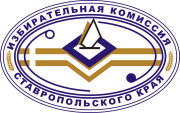 ИЗБИРАТЕЛЬНАЯ  КОМИССИЯСтавропольского краяпл. Ленина, д. 1, г. Ставрополь, 355025, 
тел. (8652) 22-72-10, факс (8652) 29-65-10, www.stavropol.izbirkom.ru,e-mail: stavropol-izbirkom@yandex.ru__________________ № _______________(дата)                                          (исх. №)        № п/пФамилия, имя, отчество лица, 
кому передана телефонограммаДолжность (статус) лица, кому передана телефонограммаНомер телефона, на который передана телефонограммаФамилия, инициалы, должность (статус) лица, принявшего телефонограммуДата и время передачи телефонограммы